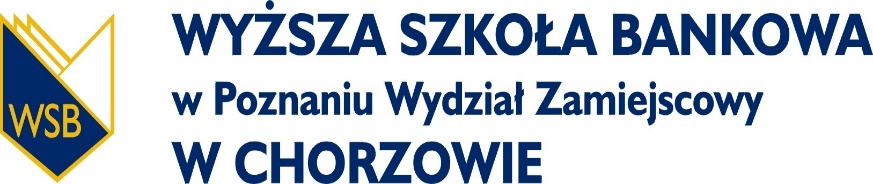 Wyższa Szkoła Bankowa w PoznaniuWydział Zamiejscowy w ChorzowieProgram studiówDla kierunku„turystyka i rekreacja”Studia pierwszego stopniaStudia: stacjonarne, niestacjonarneProfil: praktycznyRok akademicki 2021/2022OGÓLNA CHARAKTERYSTYKA KIERUNKU STUDIÓWEFEKTY UCZENIA SIĘZAJĘCIA LUB GRUPY ZAJĘĆ NIEZLAEŻNIE OD FORMY PROWADZENIA WRAZ Z PRZYPISANIEM DO NICH EFEKTÓW UCZEANI SIĘ I TREŚCI PROGRAMOWYCH ZAPEWNIAJĄCYCH UZYSKANIE EFEKTÓWPRZYPISANIE EFEKTÓW UCZENIA SIĘ DO ZAJĘĆ LUB GRUPY ZAJĘĆ NIEZALEŻNIE OD FORMY ICH PROWADZENIAZAJĘCIA LUB GRUPY ZAJĘĆ ORAZ TREŚCI PROGRAMOWE ZAPEWNIAJĄCE UZYSKANIE EFEKTÓW UCZENIA SIĘ PROGRAM STUDIÓWInformacja o proponowanych specjalnościach kształcenia oferowanych w danym cyklu kształceniaHotelarstwo Menedżer sportu Obsługa ruchu lotniczego Obsługa ruchu turystycznego, pilotaż i przewodnictwo wycieczek Turystyka uzdrowiskowa, SPA & Wellness Turystyka międzynarodowa Turystyka regionalna i promocja produktów turystycznych Śląska Zarządzanie gastronomią i dietetykaPRZYPORZĄDKOWANIE KIERUNKU STUDIÓW DO DYSYCYPLIN NAUKOWYCHPODSTAWOWE WSKAŹNIKI ECTS OKREŚLONE DLA PROGRAMU STUDIÓWWYMIAR, ZASADY I FORMY ODBYWANIA PRAKTYK ZAWODOWYCHPraktyki zawodowe stanowią integralną część programu studiów pierwszego stopnia, co zgodnie z wymaganiami programowymi dla studiów o praktycznym profilu kształcenia, jest odzwierciedleniem zawodowego charakteru studiów.Procedury organizacji praktyk zawodowych są sformalizowane. Główne założenia dotyczące praktyk zostały określone w regulaminie praktyk oraz procedurze organizacji praktyk. Praktyki zawodowe są obowiązkowe i każdy student jest zobowiązany do ich zaliczenia w trakcie trwania nauki.Zgodnie z programem studiów, na studiach I stopnia praktyka realizowana jest w wymiarze 
6 miesięcy, a przypisano jej 32 punkty ECTS.Realizacja zawodowych praktyk studenckich ma na celu praktyczną weryfikację efektów uczenia się, poszerzenie kompetencji i umiejętności studenta. Praktyka obejmować powinna obserwację oraz czynne uczestnictwo w różnych formach działań realizowanych przez daną organizację. Ważnym jej celem jest pogłębianie, rozwijanie i doskonalenie kompetencji studenta niezbędnych do wykonywania zawodu związanego z kierunkiem studiów. Praktyki na kierunku turystyka i rekreacja mogą odbywać się między innymi w przedsiębiorstwach świadczących usługi z zakresu obsługi ruchu turystycznego (zwłaszcza w biurach podróży, hotelach i wielu innych turystycznych obiektach noclegowych), w przedsiębiorstwach usług uzdrowiskowych i rekreacyjnych, w jednostkach administracji publicznej i jednostkach samorządowych związanych z turystyką lub rekreacją, oraz w instytucjach i organizacjach branżowych zajmujących się upowszechnianiem i organizacją turystyki.Miejsce realizowania praktyk musi dawać możliwość osiągnięcia zakładanych efektów uczenia się dla programu praktyk zawodowych i odpowiadać kierunkowi studiów. W ramach obowiązkowych praktyk dopuszcza się następujące formy praktyk: praktyka może być realizowana w organizacji znajdującej się w bazie praktyk zawodowych Biura Karier i Praktyk, gdyż uczenia zapewnia studentom, w ramach partnerstw biznesowych miejsca odbywania praktyk. Jak również dopuszcza się, że miejsce praktyk może zostać pozyskane przez studenta, przy czym zostaje ono wcześniej zatwierdzone przez merytorycznego opiekuna praktyk zgodnie z określonymi przez uczelnię kryteriami.Praktyki zawodowe na uczelni organizuje i koordynuje Biuro Karier i Praktyk.SPOSOBY WERYFIKACJI I OCENY EFEKTÓW UCZENIA SIĘ OSIĄGANYCH PRZEZ STUDENTA W TRAKCIE CAŁEGO CYKLU KSZTAŁCENIAW procesie monitorowania stopnia osiągnięcia efektów uczenia uczestniczą: koordynator przedmiotu, metodyk, menedżer kierunku, prodziekan ds. jakości kształcenia oraz Komisja ds. zapewniania jakości prac dyplomowych i recenzji na studiach I i II stopnia, dziekan. Weryfikacja osiągania efektów uczenia przez poszczególnych studentów rozumiana jest jako potwierdzenie przy użyciu zdefiniowanych narzędzi i kryteriów, że zostały spełnione przez studenta wyspecyfikowane wymagania określone dla postawionego zadania. Zasadniczym obszarem bezpośredniego pomiaru efektów uczenia są przedmioty nauczania. Każdy przedmiot został zdefiniowany w kartach przedmiotów pod kątem efektów uczenia się, treści programowych, w ramach których osiągany jest dany efekt oraz metod weryfikacji osiągania przez studentów poszczególnych efektów uczenia się. Efekty uczenia się weryfikowane są przez zastosowanie adekwatnie dobranych metod:efekty uczenia się w zakresie wiedzy zwykle weryfikowane są poprzez: egzaminy pisemne i ustne, kolokwia, quizy i testy,umiejętności najczęściej weryfikowane są poprzez wykonywanie ćwiczeń, rozwiązywanie zadań, opracowanie studiów przypadków, projekty, obserwację, portfolio i ocenę aktywności (efektów pracy studenta) na zajęciach,osiąganie przez studenta efektów uczenia w zakresie kompetencji społecznych zwykle weryfikowane jest poprzez ocenę różnorakich aktywności i rozwiązywanie problemów na zajęciach oraz ocenę pracy nad projektem, a także ocenę prezentacji wyników projektu.W ramach każdego z narzędzi nauczyciel akademicki ustala kryteria i sposób oceny czy dany efekt został osiągnięty przez studenta. Narzędziami pośredniego pomiaru zakresu realizacji efektów uczenia są:ankiety oceny zajęć dydaktycznych przez studentów – dzięki wynikom ankiet uzyskuje się informacje dotyczące sposobu postrzegania procesu kształcenia z perspektywy studentów oraz ich oceny pracy wykładowców, co pozwala na zdiagnozowanie obszarów nauczania przedmiotowego wymagających korekt i działań naprawczych, umożliwia także wytypowanie dobrych praktyk i rozwiązań dydaktycznych wartych promowania w praktyce nauczania,hospitacje metodyczne – umożliwiają ocenę możliwości realizacji założonych dla przedmiotów efektów uczenia na podstawie analizy przebiegu procesu dydaktycznego oraz ewentualne wprowadzenie modyfikacji w zakresie stosowanych metod i technik dydaktycznych oraz sposobu budowania relacji pomiędzy wykładowcą a grupami studenckimi. Na uzyskanie zakładanych umiejętności i kompetencji oraz na opanowanie oczekiwanej wiedzy, pozwala właściwy dobór metod kształcenia. Wybór metod zależy od wielu czynników, w tym zwłaszcza od formy zajęć, od sformułowanych celów nauczania, planowanych szczególnych zadań dydaktycznych, wreszcie od przedmiotu nauczania i efektów uczenia zdefiniowanych dla danego przedmiotu. Wykładowca może określić własne metody dydaktyczne lub wybrać spośród metod opartych o dowolną typologię metod nauczania/uczenia się. W zależności od formy zajęć (wykład/ ćwiczenia/ laboratorium), wykładowcy mogą planować pracę w oparciu o:metody podające (oparte na uczeniu się przez przyswajanie): wykład, wykład konwersatoryjny, wykład z prezentacją multimedialną, nauczanie wyprzedzające (analiza gotowych treści np. w opracowaniu, poprzedzona zadaniami w formie poleceń i pytań) i in.,metody poszukujące (oparte na samodzielnym pozyskiwaniu wiedzy): metoda zadań do samodzielnego wykonania, gry dydaktyczne, analiza przypadku (case study), dyskusja, symulacja, metoda projektu in.,metody waloryzacyjne (eksponujące systemy wartości): dyskusja, gry symulacyjne, analiza przypadku i in.,metody praktyczne/ ćwiczeniowe (treningowe): rozwiązywanie zadań/ ćwiczeń, trening kompetencji (asertywności, projektowania np. graficznego, sporządzania bilansu, komunikacji w zespole, twórczości, orientacji w terenie, projektowania działań, pisania raportu, sporządzania diagnozy) i in.Wykładowcy planujący zajęcia dydaktyczne w terenie, poza siedzibą uczelni, chętnie wybierają: wyjazd studyjny, wycieczkę, czy też udział w imprezach i wydarzeniach organizowanych przez podmioty spoza uczelni (konferencje, spotkania, wystawy, rajdy i gry terenowe), ćwiczenia w terenie, badania terenowe, szkolenia.Wykładowej formie zajęć, a także osiąganiu efektów uczenia się w obszarze wiedzy służą metody podające, jednak wzbogacone o elementy metod poszukujących, czy też waloryzacyjnych, gdyż uczeniu się osób dorosłych nie sprzyja opieranie się wyłącznie na uczeniu się przez przyswajanie, wielokroć skuteczniejszym jest proces uczenia się, w którym student wykazuje aktywność poznawczą, w tym zwłaszcza poszukującą.Dydaktycy planujący ćwiczenia i laboratoria wybierają różnorakie metody, w tym poszukujące i waloryzacyjne. Często też czerpią z zasobów metod praktycznych, co jest szczególnie cenne waspekcie procesu kształcenia realizowanego na kierunku o profilu praktycznym. Zastosowanie metod ćwiczeniowych oraz poszukujących sprzyja osiąganiu efektów uczenia się w obszarze umiejętnościoraz kompetencji społecznych.Szczególnym elementem w systemie pomiaru efektów uczenia osiąganych przez studentów jest seminarium – na studiach I stopnia jest to zespołowa praca dyplomowa (licencjacka) o charakterze projektowym oraz obrona tego projektu. Na podstawie udziału studentów w seminarium oraz realizacji i obrony pracy dyplomowej dokonywany jest pomiar szerokiego spectrum efektów z obszaru wiedzy i umiejętności kierunkowych oraz kompetencji społecznych absolwentów. Pomiar ten dokonywany jest według jednolitych zasad i kryteriów, adekwatnie do przyjętych dla prac dyplomowych założeń oraz wytycznych, wyszczególnionych w odrębnej dokumentacji. Szczególną rolę pełni Komisja ds. jakości prac dyplomowych i recenzji na studiach I oraz II stopnia. Zadaniem niniejszego podmiotu jest opiniowanie tematów prac dyplomowych pod kątem ich zgodności z kierunkiem studiów, ocena jakości prac dyplomowych, a także ocena jakości recenzji prac dyplomowych: opinii recenzenta oraz opinii promotora. Uczelnia korzysta z elektronicznego systemu obron, który nie tylko został zintegrowany z Jednolitym Systemem Antyplagiatowym, dzięki któremu weryfikowany jest poziom zapożyczeń, ale system ten pozwala na efektywniejszy i skuteczniejszy sposób prowadzenia obron prac dyplomowych, a także na ich nadzorowanie i kontrolowanie, w tym ocena pracy dyplomowej recenzenta, jak i promotora dokonywana jest na podstawie identycznych kryteriów dedykowanych danemu kierunkowi i stopniowi studiów.W wyniku analizy w/w obszarów koordynatorzy przedmiotów we współpracy z metodykiem i menedżerem dokonują ewaluacji i modyfikacji programów i metod kształcenia.WYKAZ ZAJĘĆ LUB GRUPY ZAJĘĆ Z PRZYPISANIEM PUNKTÓW ECTSTurystyka i rekreacja studia stacjonarneTurystyka i rekreacja studia niestacjonarneOFEROWANE WSPARCIE DLA OSÓB Z NIEPEŁNOSPRAWNOŚCIAMIZarządzenie nr 10/2021Rektora Wyższej Szkoły Bankowej w Poznaniu z dnia 4 maja  2021 roku w sprawie dostosowania procesu kształcenia do potrzeb osób z niepełnosprawnością  Na podstawie art. 23 ust. 1 ustawy z dnia 20 lipca 2018 r.– Prawo o szkolnictwie wyższym i nauce (Dz.U. 2021 poz. 478, z późn. zm.) mając na uwadze zasady działania na rzecz osób z niepełnosprawnością, określonych w art. 24 Konwencji ONZ o Prawach Osób Niepełnosprawnych, jak również określony w art. 70 pkt. 4 Konstytucji Rzeczypospolitej Polskiej obowiązek zapewnienia powszechnego i równego dostępu obywateli do nauki, zarządzam co następuje: § 1 Niniejszym określa się szczegółowe warunki dostosowania procesu kształcenia do potrzeb osób z niepełnosprawnością, o których mowa w Regulaminie Studiów Wyższej Szkoły Bankowej w Poznaniu. Osoby ubiegające się o dostosowanie procesu kształcenia do swoich potrzeb wynikających z niepełnosprawności zwane są dalej „Wnioskodawcami”.  Wnioskodawcą może być student studiów pierwszego i drugiego stopnia oraz student jednolitych studiów magisterskich, którego dotyczy przesłanka wskazana w § 2 ust. 1 niniejszego zarządzenia.  Celem dostosowania procesu kształcenia do potrzeb osób z niepełnosprawnością w Wyższej Szkole Bankowej w Poznaniu jest wyrównanie szans edukacyjnych i umożliwienie pełnego dostępu do kształcenia w nawiązaniu do zasad określonych w Uchwale Prezydium Konferencji Rektorów Akademickich Szkół Polskich z dnia 2 czerwca 2016 r., które stanowią Załącznik nr 1 niniejszego zarządzenia.   Przez szczegółowe warunki dostosowania procesu kształcenia rozumie się zasady uczestnictwa w zajęciach oraz zaliczenia przedmiotu - w tym zasady zaliczenia końcowego, egzaminu i zadań cząstkowych przygotowywanych przez studenta w trakcie trwania semestru, dostosowane do jego potrzeb i możliwości wynikających z niepełnosprawności przy jednoczesnym zachowaniu przyjętych standardów akademickich i złożeń merytorycznych przedmiotu. Szczegółowe działania stanowią Załącznik nr 2 niniejszego Zarządzenia. Przez działania, o których mowa w §1 ust. 5 rozumie się także możliwość wypożyczenia przez Wnioskodawcę sprzętu stanowiącego własność Wyższej Szkoły Bankowej w Poznaniu, a umożliwiającego pełniejszy udział w zajęciach w zależności od rodzaju niepełnosprawności. Regulamin Wypożyczalni wraz listą sprzętu będącego na wyposażeniu stanowi Załącznik nr 3 powyższego zarządzenia. Możliwość skorzystania z Wypożyczalni jest działaniem niezależnym od składania przez studentów wniosku o dostosowanie procesu kształcenia do indywidualnych potrzeb, o których mowa w § 1 ust. 3 niniejszego Zarządzenia.  Działania te mają zastosowanie do wszystkich form i kierunków studiów pierwszego i drugiego  stopnia oraz jednolitych studiów magisterskich prowadzonych w Wyższej Szkole Bankowej w Poznaniu.   W procesie dostosowywania procesu kształcenia dla osób wymienionych w §1 ust. 3 bierze udział Pełnomocnik Rektora ds. Studentów z Niepełnosprawnością (dalej: PRSN) w porozumieniu z wykładowcą oraz koordynatorem przedmiotu (jeżeli jest pełniona powyższa funkcja na wydziale) oraz podmiotem, o którym mowa w § 3 ust. 1. Każdy przypadek Wnioskodawcy jest rozpatrywany indywidualnie i nie może stanowić rozwiązania przyjętego jako standardowe dla studentów z tym samym rodzajem niepełnosprawności.  § 2  O dostosowania procesu kształcenia do swoich potrzeb i możliwości mogą ubiegać się studenci studiów pierwszego i drugiego stopnia, jednolitych studiów magisterskich z aktualnym orzeczeniem niepełnosprawności. Szczegółowe warunki dostosowania procesu kształcenia powinny uwzględniać: stopień i rodzaj niepełnosprawności, indywidualne potrzeby i możliwości wynikające z niepełnosprawności osoby ubiegającej się o adaptację związane z właściwą realizacją procesu kształcenia, specyfikę wymagań merytorycznych określonych w kartach przedmiotów oraz adaptację formy przeprowadzanych zaliczeń okresowych i końcowych – w tym egzaminów.  § 3 Decyzję w sprawie przyznania szczegółowych warunków dostosowania procesu kształcenia podejmuje Dziekan Wydziału po uprzednim zaopiniowaniu wniosku przez PRSN. § 4 Szczegółowe warunki dostosowania procesu kształcenia przyznawane są Wnioskodawcy na jeden semestr albo na rok akademicki, w zależności od ich sytuacji zdrowotnej i potrzeb związanych z procesem kształcenia. W przypadku, gdy orzeczenie o niepełnosprawności jest wydane na czas określony, szczególne warunki dostosowania procesu kształcenia obowiązują wyłącznie na okres występujących utrudnień w kształceniu. Wnioskodawca jest zobowiązany do przedłożenia PRSN aktualnej dokumentacji niezwłocznie po ustaniu przyczyny składania wniosku.   Przyznanie szczegółowych warunków dostosowania procesu kształcenia przyznawane jest wyłącznie na pisemny wniosek osoby ubiegającej się. Wzór wniosku stanowi Załącznik nr 4 niniejszego zarządzenia. Do wniosku, o którym mowa w §1 ust. 1, wnioskodawca zobowiązany jest załączyć dokumentację, o której mowa w §2 ust. 1.  Własnoręcznie podpisany wniosek do zaopiniowania przez Pełnomocnika Rektora ds. Studentów z Niepełnosprawnością wraz z dokumentacją powinien zostać złożony drogą elektroniczną na adres Dziekanatu lub osobiście w Dziekanacie. Dziekanat rejestruje wniosek i przekazuje do PRSN. PRSN po zaopiniowaniu przekazuje wniosek do Dziekana. Wniosek powinien być złożony najpóźniej na 2 tygodnie po rozpoczęciu semestru, po uprzednim zapoznaniu się studenta z zasadami uczestnictwa w zajęciach oraz zaliczenia danego przedmiotu zawartymi w Karcie Przedmiotu i odbyciu rozmowy z osobą prowadzącą zajęcia dydaktyczne. W uzasadnionych przypadkach dopuszcza się złożenie wniosku po tym terminie, jednak nie później  niż miesiąc przed planowanym terminem skorzystania ze szczególnych warunków dostosowania procesu kształcenia.  Za uzasadniony przypadek uznaje się sytuację, kiedy orzeczenie o niepełnosprawności zostaje przedłużone lub wydane w trakcie trwania semestru. W szczególnie uzasadnionych przypadkach dopuszcza się złożenie wniosku w terminie, w którym nadal zachodzą warunki do przeprowadzenia procesu szczegółowych warunków dostosowania procesu kształcenia. Wniosek taki rozpatrywany jest w trybie przyspieszonym. Student, o którym mowa w § 2 ust. 1, który nie złoży wniosku o dostosowanie procesu kształcenia do swoich potrzeb jest zobligowany do realizacji zadań cząstkowych, uczestniczenia w zajęciach oraz zaliczeniach końcowych i egzaminach na zasadach wskazanych w Karcie przedmiotu. § 5 PRSN analizuje otrzymaną dokumentację, a następnie opiniuje wniosek. Wystawienie opinii zostaje poprzedzone konsultacją z osobą prowadzącą bezpośrednio zajęcia dydaktyczne ze studentem oraz Wnioskodawcą. W razie potrzeby - także z Koordynatorem przedmiotu, jeżeli funkcja ta jest pełniona na wydziale. Opinia dotycząca zasad i warunków przyznania szczegółowych warunków dostosowania procesu kształcenia zostaje przesłana przez PRSN wraz z wnioskiem do podmiotu właściwego do wydania rozstrzygnięcia w sprawie.  W przypadku, gdy PRSN stwierdzi, że przedstawiona dokumentacja jest niewystarczająca do rozpatrzenia wniosku, zwraca się do Wnioskodawcy o jej uzupełnienie. Do działań PRSN obejmujących wydanie opinii o przyznanie szczegółowych warunków dostosowania procesu kształcenia należą: określenie indywidualnych potrzeb i możliwości Wnioskodawcy wynikających z niepełnosprawności, które mogą mieć wpływ na proces kształcenia i zaliczenia wskazanych przedmiotów w trakcie wyznaczonej konsultacji, gromadzenie dokumentacji potwierdzającej określone trudności Wnioskodawcy,  zasięganie opinii Wykładowców prowadzących zajęcia z Wnioskodawcą oraz w razie potrzeby Koordynatorów przedmiotu (jeżeli powyższa funkcja pełniona jest na wydziale), a także Metodyków Nauczania w celu wypracowania rozwiązań uwzględniających specyfikę kształcenia oraz przyjęte standardy nauczania w Wyższej Szkole Bankowej w Poznaniu, zasięganie informacji od pracownika obsługującego tok kształcenia Wnioskodawcy na temat dotychczasowego przebiegu kształcenia;  informowanie podmiotu, który wydał rozstrzygnięcie w sprawie, o zaistniałych przeszkodach przy procesie wdrażania szczegółowych warunków dostosowania potrzeb kształcenia dotyczących Wnioskodawcy, w szczególności, gdy stwarza on zagrożenie lub nie przestrzega innych zasad współpracy z PRSN.  § 6Wniosek może być zaopiniowany negatywnie przez PRSN w następujących przypadkach, gdy: przedstawiona dokumentacja jest niekompletna, a wnioskodawca jej nie uzupełnił;  nie dokonano uzupełnienia dokumentacji w sytuacji, o której mowa w § 4 ust. 2, przedstawiona dokumentacja lub wynik konsultacji przeprowadzonych przez PRSN nie potwierdzają związku między rodzajem niepełnosprawności, a trudnościami w procesie kształcenia i przystąpienia do zaliczeń okresowych i końcowych, proponowane przez Wnioskodawcę rozwiązania adaptacyjne są nieracjonalne lub organizacyjnie niemożliwe do przeprowadzenia. PRSN w powyższych przypadkach informuje o tym fakcie podmiot, o którym mowa w § 3 ust. 1, który może podjąć decyzję o przyznaniu szczegółowych warunków dostosowania procesu kształcenia do potrzeb i możliwości Wnioskodawcy niezależnie od przedstawionej przez PRSN opinii. W przypadku odmowy przyznania szczegółowych warunków dostosowania procesu kształcenia, Wnioskodawca ma prawo w formie pisemnej do wniesienia zastrzeżeń od rozstrzygnięcia do Rektora Wyższej Szkoły Bankowej w Poznaniu w terminie 14 dni od dnia otrzymania decyzji. Przy rozpatrywaniu zastrzeżeń od rozstrzygnięcia Rektor może zasięgnąć opinii PRSN. Rozstrzygnięcie Rektora jest ostateczne.  Rektor ma prawo uchylić rozstrzygnięcie w sprawie przyznania szczegółowych warunków dostosowania procesu kształcenia w przypadku uzyskania od PRSN informacji, o których mowa w § 6 ust. 1. § 7 O podjętej decyzji Wnioskodawca jest informowany za pośrednictwem Extranetu studenckiego.   Kopia wydanej decyzji doręczana jest Wykładowcy w formie elektronicznej w terminie umożliwiającym wdrożenie adaptacji. W przypadku pełnionej na wydziale funkcji Koordynatora przedmiotu decyzja doręczana jest również koordynatorowi. § 8  Wszystkie osoby uczestniczące w procedurze przyznawania adaptacji zobowiązane są do ochrony danych osobowych, a w szczególności danych wrażliwych związanych z niepełnosprawnością Wnioskodawcy oraz do nieujawniania ich osobom nieuprawnionym, zgodnie z procedurami obowiązującymi w Wyższej Szkole Bankowej w Poznaniu.  Szczegółowa dokumentacja złożona przez Wnioskodawcę, w tym dokumentacja specjalistyczna, przechowywana i archiwizowana jest przez PRSN oraz właściwy podmiot z § 3 ust. 1 na mocy odrębnych przepisów i z uwzględnieniem charakteru powierzonych danych wrażliwych.  § 9  Zarządzenie wchodzi w życie z dniem podpisania.  Rektor Wyższej Szkoły Bankowej w PoznaniuProf. zw. dr hab. Józef OrczykZałącznik nr 1 do zarządzenia nr 10/2021 Rektora WSB w Poznaniu z dnia 4 maja 20217 zasad wsparcia edukacyjnego studentów z niepełnosprawnością Poniższa treść 7 zasad wsparcia edukacyjnego studentów z niepełnosprawnością została opracowana na podstawie Uchwały nr 52/VI  Prezydium Konferencji Rektorów Akademickich Szkół Polskich z dnia 2 czerwca 2016 r. w sprawie wyrównywania szans edukacyjnych studentów z niepełnosprawnością w dostępie do kształcenia w szkołach wyższych, a w związku z tym zasad działania na rzecz osób z niepełnosprawnością, określonych w art. 24 Konwencji ONZ o Prawach Osób Niepełnosprawnych, art. 70 pkt. 4 Konstytucji Rzeczypospolitej Polskiej oraz art. 13 i 94 ustawy Prawo o szkolnictwie wyższym i stanowi załącznik  nr 1 do zarządzenia nr 10/2021 Rektora Wyższej Szkoły Bankowej w Poznaniu z dnia 4 maja 2021 roku w sprawie dostosowania procesu kształcenia do potrzeb osób z niepełnosprawnością i jest obowiązującą w Wyższej Szkole Bankowej w Poznaniu ofertą wsparcia dla studentów z niepełnosprawnością studiów pierwszego i  drugiego stopnia. Treść zasad wsparcia edukacyjnego dla osób z niepełnosprawnością w Wyższej Szkole Bankowej w Poznaniu dotyczy studentów pierwszego i drugiego stopnia oraz jednolitych studiów magisterskich. 7 zasad wsparcia edukacyjnego studentów z niepełnosprawnością Indywidualizacja – adaptacje procesu studiowania osoby z niepełnosprawnością  są dostosowane do jej indywidualnych potrzeb edukacyjnych, wynikających ze specyfiki stanu zdrowia oraz specyfiki zajęć, w tym warunków, w jakich się one odbywają. W zależności od rodzaju oraz stopnia niepełnosprawności, a także w związku z innymi czynnikami, takimi jak przebieg wcześniejszej edukacji, czy możliwości finansowe, student może mieć różne ograniczenia oraz różne umiejętności i techniki kompensowania niepełnosprawności. W wielu przypadkach możliwe jest wdrożenie różnych rozwiązań, które dają możliwość osiągnięcia tego samego celu, czyli skutecznego zaadaptowania procesu kształcenia bez naruszania standardu akademickiego. Z drugiej strony, w zależności od tego, jakie są kluczowe elementy danych zajęć, sugerowane adaptacje mogą być w niektórych przypadkach bardziej asekuracyjne, a w innych dalej idące. 2. Podmiotowość – uwzględnienie autonomii osoby z niepełnosprawnością i prawa do decydowania o sobie. Osoba z niepełnosprawnością  zna swoją sytuację oraz konsekwencje niepełnosprawności w sposób najlepszy z możliwych. Ona też ponosi pełną odpowiedzialność za swoje decyzje i rozwój osobisty. Dlatego wszelkie wybory, nawet te, które na pierwszy rzut oka mogą wydawać się nierozsądne, należy uszanować i podejmować możliwe do przeprowadzenia działania, zmierzające do wprowadzenia w życie decyzji studenta. Nie stoi to w sprzeczności z ewentualnym zwróceniem uwagi studenta na czynniki, mogące mieć znaczenie dla jego sukcesu lub niepowodzenia (na przykład wymagania związane programem studiów, z których student może nie zdawać sobie sprawy). 3. Rozwijanie potencjału osoby z niepełnosprawnością w związku z realizowanym przez nią procesem kształcenia - dobór takich adaptacji, które pozwalałyby studentowi nabywać wiedzę i rozwijać praktyczne umiejętności. Należy dbać o to, aby stosowane adaptacje umożliwiały studentowi w jak największym stopniu realizację zajęć przewidzianych w programie studiów. W przypadku gdy do wyboru mamy zwolnienie studenta z jakiejś aktywności (co w pewnych wypadkach może być akceptowalną adaptacją) oraz podjęcie działań, aby w zmienionej formie, zadanie mogło być przez studenta wykonane, należy przyjąć tę drugą opcję. 4. Racjonalność dostosowania – proponowanie adaptacji racjonalnych ekonomicznie, skutecznie wyrównujących szanse osoby z niepełnosprawnością oraz gwarantujących zachowanie standardu akademickiego. Racjonalna adaptacja to taka, która w możliwie najlepszy sposób zapewnia dostęp do tych samych treści oraz daje możliwość realizowania zadań praktycznych, do których mają dostęp osoby bez niepełnosprawności. Trzeba się liczyć z tym, że adaptacja taka teoretycznie będzie możliwa, lecz jej koszt lub wysiłek związany z jej wprowadzaniem będzie zbyt duży. Wówczas konieczne jest szukanie innych rozwiązań. 5. Utrzymanie standardu akademickiego – przygotowanie adaptacji przy jednoczesnym utrzymaniu kryteriów merytorycznych obowiązujących wszystkich studentów. Osiągnięcie założonych efektów kształcenia jest jednym z praw studiujących osób z niepełnosprawnością. Wszelkie adaptacje muszą być zatem przygotowane tak, aby zagwarantowane zostało zachowanie kluczowych elementów procesu realizacji programu studiów. Z tego względu niezwykle istotna jest współpraca naukowców i nauczycieli akademickich zajmujących się daną dziedziną wiedzy. Wymagania dotyczące zajęć o takiej samej tematyce na różnych kierunkach studiów bywają różne, dlatego proponowane rozwiązania w niektórych sytuacjach będą właściwe do zastosowania, a w innych nie. 6. Adaptacje najbliższe standardowemu przebiegowi zajęć – a więc takie, które nie mają charakteru przywileju dla osoby z niepełnosprawnością, ale w sposób racjonalny wyrównywałyby jej szanse w zakresie możliwości realizacji procesu kształcenia uznanego za optymalny na danych zajęciach. Zasada ta ma na celu dążenie do dokonywania możliwie najmniejszych zmian standardowego sposobu studiowania. Przyjmuje się też, że pierwotnie przyjęte sposoby prowadzenia zajęć i egzaminowania mają znaczenie dla przebiegu studiów. Na przykład przyjęcie pisemnej formy egzaminu oznacza nie tylko sprawdzenie wiedzy studenta, lecz również założenie, że student powinien mieć umiejętność wykazania się nią na piśmie. Z tego względu adaptacja egzaminu pisemnego powinna w pierwszej kolejności iść w kierunku zmiany sposobu pisania (np. w powiększonym druku, na komputerze, przy użyciu alfabetu brajla). 7. Równe prawa i obowiązki – dbałość nie tylko o realizowanie równych praw dla osób z niepełnosprawnością, ale również egzekwowanie (dzięki zapewnieniu tych praw) wypełniania obowiązków studenckich na takim samym poziomie, jak w przypadku studentów bez niepełnosprawności. Jednym z celów dokonywania racjonalnych adaptacji jest dążenie do zobiektywizowania możliwości i – co za tym idzie – oceny studenta. Ocena pozytywna jest jedynie potwierdzeniem tego, że student posiadł wiedzę i umiejętności, jakie były założone. Zwalnianie z wypełniania obowiązków może stanowić utrudnienie dla studenta w osiągnięciu założonego celu. Będzie też odebrane przez innych studentów jako uprzywilejowywanie. Działania na rzecz osób z niepełnosprawnością powinny zapewnić im równe traktowanie, co da im szansę na wzięcie odpowiedzialności za siebie i swoje obowiązki w takim samym stopniu, jak ma to miejsce w przypadku osób bez niepełnosprawności.Załącznik nr 2 do zarządzenia nr 10/2021 Rektora WSB w Poznaniu z dnia 4 maja 2021Zasady realizowania studiów przez studentów z niepełnosprawnością  w świetle regulaminu studiów wyższych w WSB w Poznaniu Wszystkie rozwiązania alternatywne stosowane w toku studiów wobec studentów z niepełnosprawnością mają na celu wyrównanie szans ukończenia danego poziomu studiów przy zachowaniu zasady nie zmniejszania wymagań merytorycznych wobec tych studentów. W przypadku, gdy niepełnosprawność studenta uniemożliwia jego bezpośredni udział w zajęciach dydaktycznych, dziekan  na wniosek studenta może:  zezwolić na zwiększenie dopuszczalnej absencji, ustalić indywidualny tok lub program studiów, wyrazić zgodę na zmianę formy sprawdzania wiedzy. Jeśli wynika to z rodzaju niepełnosprawności, Dziekan, na wniosek studenta może wyrazić zgodę na zastosowanie rozwiązań polegających na włączaniu do udziału w zajęciach osób trzecich, w szczególności asystenta osoby z niepełnosprawnością.  W przypadku, gdy z powodu niepełnosprawności studenta niemożliwe jest samodzielne sporządzanie notatek podczas zajęć, dziekan, na wniosek studenta, może udzielić pozwolenia na zastosowanie przez studenta z niepełnosprawnością dodatkowych urządzeń technicznych umożliwiających mu pełny udział w zajęciach oraz korzystanie z urządzeń audiowizualnych pozwalających na rejestrację zajęć dydaktycznych W przypadku stosowania podczas zajęć urządzeń rejestrujących dźwięk lub dźwięk i obraz, student zobowiązany jest do złożenia wraz z wnioskiem, pisemnej deklaracji o nienaruszaniu wizerunku wykładowcy oraz praw autorskich do dzieł powstałych w trakcie tych zajęć i wykorzystaniu zarejestrowanych materiałów wyłącznie na użytek prywatny. W celu zmiany sposobu składania egzaminu dziekan może wyrazić zgodę studentowi z niepełnosprawnością na:  przedłużenie czasu trwania danego zaliczenia / egzaminu adekwatnie do potrzeb i możliwości studenta, zastosowanie dodatkowych środków dydaktycznych, zastosowanie w trakcie zaliczenia / egzaminu alternatywnej formy zapisu, zamianę formy zaliczenia / egzaminu z pisemnej na ustną lub z ustnej na pisemną, uczestnictwo w zaliczeniu / egzaminie osób trzecich, a w szczególności asystenta osoby z niepełnosprawnością, zmianę miejsca przeprowadzenia zaliczenia / egzaminu, używanie w trakcie zaliczenia/egzaminu technologii wspierających (np. laptopa/komputera z programem powiększająco-udźwiękawiającym, lup powiększających itp.), zmianę formy przeprowadzenia zaliczenia / egzaminu ze stacjonarnej na zdalną z wykorzystaniem dostępnych narzędzi do kształcenia na odległość (Moodle, platforma ZOOM, MS Teams, inne). Na umotywowany wniosek studenta dziekan może określić indywidualny tryb zaliczenia roku akademickiego lub całego toku studiów i wyrazić zgodę na indywidualny plan studiów i  program studiów (IPS).  Szczegółowe informacje na temat indywidualnego planu studiów i programu studiów określa Regulamin Studiów Wyższych w WSB w Poznaniu w § 30-44 . Każdy ze wskazanych przez studenta przedmiotów wymaga rozwiązań indywidualnych i nie może stanowić przyjętego powszechnie standardu dla innych osób z tym samym rodzajem niepełnosprawności. Decyzja dziekana jest ostateczna. Zarządzenie nr 9/2021Rektora Wyższej Szkoły Bankowej w Poznaniuz dnia 4 maja 2021 rokuw sprawie przyjęcia regulaminu wypożyczalni sprzętu dla studentów z niepełnosprawnością§1. POSTANOWIENIA OGÓLNE Wyższa Szkoła Bankowa w Poznaniu prowadzi wypożyczalnię sprzętu zwaną dalej „Wypożyczalnią” Wypożyczalnia świadczy usługi na rzecz studentów z orzeczoną niepełnosprawnością. Osoby korzystające z usług Wypożyczalni nazywane są „Wypożyczającym”.Wypożyczalnia zlokalizowana jest:na Wydziale Finansów i Bankowości w Bibliotece, budynek CP ul. Fr. Ratajczaka 5/7 i jest czynna w godzinach otwarcia Biblioteki, na Wydziale Zamiejscowym w Chorzowie, w portierni w budynku przy ul. Sportowej 29 i jest czynna od wtorku do soboty w godzinach od 9.00-14.00,na Wydziale Ekonomicznym w Szczecinie w gabinecie Pełnomocnika Rektora ds. Studentów z Niepełnosprawnością i jest czynna od poniedziałku do piątku w godzinach od 8.00-15.00.Wypożyczającym nie może być osoba ze statusem wolnego słuchacza.Sprzęt stanowi własność Wyższej Szkoły Bankowej w Poznaniu  nazywanej „Użyczającym”.Wykaz sprzętu przeznaczonego do udostępniania w ramach usług Wypożyczalni określa załącznik nr 1 i 2 do niniejszego regulaminu. Regulamin Wypożyczalni dostępny jest na miejscu w wypożyczalni oraz w extranecie studenckim. Nadzór nad Wypożyczalnią sprawuje Pełnomocnik Rektora ds. Studentów z Niepełnosprawnością (PRSN), właściwy dla danego Wydziału. § 2ZASADY WYPOŻYCZANIA SPRZĘTU Do wypożyczenia sprzętu uprawniony jest każdy student WSB o którym mowa w § 1 pkt.1 (z wykluczeniem wolnych słuchaczy §1 pkt.3) lub osoba przez niego upoważniona, po okazaniu właściwego upoważnienia). Sprzęt musi być używany zgodnie z przeznaczeniem. Sprzęt oddaje się Wypożyczającemu do użytkowania nieodpłatnie. Użyczany sprzęt jest ubezpieczony i sprawny. Przed wydaniem następuje kontrola jego sprawności w obecności osoby wypożyczającej. Zapotrzebowanie na wypożyczenie określonego sprzętu składa się na wniosku o wypożyczenie sprzętu, który stanowi załącznik nr 3 do niniejszego regulaminu. Wypożyczający  może wypożyczyć do 3 sprzętów na semestr. Zapotrzebowanie na kolejne sprzęty wymaga złożenia kolejnego wniosku wraz z uzasadnieniem. Podstawę wypożyczenia sprzętu stanowi umowa użyczenia zawarta pomiędzy Wypożyczalnią a “Wypożyczającym”, która określa szczegółowy zakres zobowiązań każdej ze stron umowy. Sprzęt może być wypożyczony na okres trwania 1 semestru, maksymalnie na okres całego roku akademickiego z zastrzeżeniem § 5 ust.2. W przypadku konieczności przedłużenia okresu korzystania z wypożyczonego sprzętu, Wypożyczający zawiadamia Wypożyczalnię w terminie nie późniejszym niż 2 tygodnie przed zakończeniem trwania umowy użyczenia. Warunkiem dalszego korzystania z wypożyczonego sprzętu jest sporządzenie i podpisanie przez strony aneksu do umowy. Wypożyczający zobowiązany jest do zwrotu wypożyczonego sprzętu w terminie do 10 dni roboczych od daty upływu okresu określonego w umowie.  W przypadku przekroczenia terminu zwrotu sprzętu Wypożyczalnia Wypożyczający musi liczyć się z odmowną decyzją przy składaniu ponownego wniosku o użyczenie. W przypadku braku dokonania zwrotu użyczonego sprzętu, jego uszkodzenia lub zagubienia w trakcie użytkowania dalsze działania określa § 5 ust. 7-11. § 3ZASADY ODPOWIEDZIALNOŚCI WYPOŻYCZAJĄCEGO ZA WYPOŻYCZONY SPRZĘT Po zakończeniu trwania umowy użyczenia Wypożyczający zobowiązany jest zwrócić sprzęt do Wypożyczalni w stanie nie pogorszonym i w terminie określonym w § 2 ust. 11. oraz § 5 ust. 4 i 8. W razie zagubienia sprzętu, uszkodzenia lub celowego zniszczenia w okresie użyczenia Wypożyczający zobowiązany jest do zapłaty kosztów naprawy lub równowartości sprzętu w terminie 7 dni od daty doręczenia wezwania do zapłaty, pod rygorem dochodzenia roszczeń w postępowaniu sądowym. § 4ZASADY EWIDENCJONOWANIA SPRZĘTUKażdy sprzęt zakupiony do Wypożyczalni z wykorzystaniem finansowania zewnętrznego jest oznakowany zgodnie z wytycznymi. Zabronione jest usuwanie oznaczeń i naklejek z wypożyczanego sprzętu. Dla każdego sprzętu znajdującego się w Wypożyczalni założona jest „Karta Ewidencyjna Sprzętu” z jego numerem inwentarzowym  oraz opisem stanu technicznego, zwana dalej ”Kartą”. Poza dokumentacją wymienioną w ust. 2 prowadzi się zbiorczą ewidencję posiadanego przez Wypożyczalnię sprzętu zawierającą w szczególności następujące dane: nazwa i numer katalogowy sprzętu, cena jednostkowa brutto, numer umowy z Wypożyczającym, datę wypożyczenia, datę zwrotu, imię i nazwisko oraz adres Wypożyczającego, uwagi dotyczące wydania i zwrotu sprzętu, podpisy PRSN lub przedstawiciela Wypożyczalni i Wypożyczającego. § 5  OBOWIĄZKI I PRAWA STRON Wypożyczalnia ma prawo na zasadach określonych w odrębnych przepisach gromadzić i przetwarzać dane osobowe Wypożyczających, którzy wyrażają na to pisemną zgodę. Brak przestrzegania przez Wypożyczającego niniejszego Regulaminu stanowi podstawę do rozwiązania umowy użyczenia i bezzwłocznego zwrotu wypożyczonego sprzętu. Wypożyczający jest zobowiązany do zwrotu sprzętu w ciągu 7 dni roboczych z uwagi na:  skreślenie z listy studentów uczelni, rezygnację ze studiów,  zawieszenie w prawach studenta, otrzymanie zgody na urlop dziekański, wygaśnięcie orzeczenia o niepełnosprawności wydanego na czas określony. W przypadkach określonych w ust. 3 student jest zobowiązany niezwłocznie powiadomić o sytuacji PRSN w formie mailowej lub telefonicznej oraz zwrócić sprzęt do Wypożyczalni w ciągu 7 dni roboczych. Wypożyczalnia ma prawo weryfikacji danych przedstawionych przez Wypożyczającego w umowie. W trakcie trwania semestru Wypożyczalnia ma prawo do kontroli sposobu użytkowania sprzętu oraz jego stanu technicznego. W przypadku, gdy sprzęt jest wykorzystywany niezgodnie z przeznaczeniem, właściwościami sprzętu lub instrukcją obsługi, w sposób zagrażający utratą, zniszczeniem lub uszkodzeniem sprzętu bądź też powierzeniem sprzętu osobie trzeciej bez zgody Wypożyczalni, PRSN rozwiązuje umowę za pisemnym wypowiedzeniem ze skutkiem natychmiastowym i nakazuje zwrot sprzętu. W przypadku awarii lub uszkodzenia sprzętu Wypożyczający zgłasza niezwłocznie fakt PRSN w formie mailowej lub telefonicznej i jest zobligowany do dostarczenia sprzętu do Wypożyczalni w terminie do 3 dni od faktu zgłoszenia.  Wypożyczający nie może dokonywać napraw zepsutego sprzętu we własnym zakresie lub zlecając naprawę osobom trzecim. W przypadku zagubienia lub kradzieży sprzętu Wypożyczający jest zobligowany zgłosić zaistniały fakt niezwłocznie PRSN w formie mailowej lub telefonicznej oraz sporządzić notatkę w tej sprawie z własnoręcznym podpisem. Dokument musi zostać przesłany do PRSN i do Wypożyczalni. W przypadku przywłaszczenia użyczonego sprzętu przez Wypożyczającego, PRSN zgłasza sprawę do Policji oraz do rzecznika dyscyplinarnego właściwego dla wydziału.  § 6 Regulamin obowiązuje od maja 2021 roku. Rektor Wyższej Szkoły Bankowej w PoznaniuProf. zw. dr hab. Józef OrczykZałącznik nr 1 do zarządzenia nr 9/2021 Rektora WSB w Poznaniu z dnia 4 maja 2021Wniosek o wypożyczenie sprzętu wspomagającego proces studiowania.............................................., dnia …………… miejscowość Imię i nazwisko:         Nr albumu: Kierunek studiów: Rok studiów: Tryb studiów: Telefon: e-mail: Pełnomocnik Rektora ds. Studentów z Niepełnosprawnością………………………………………..................................... (stopień/tytuł naukowy, imię i nazwisko PRSN) Wydział: ………………………………         Wniosek o wypożyczenie sprzętu wspomagającego proces studiowania Zwracam się z uprzejmą prośbą o wypożyczenie sprzętu z uwagi na *………………………………….....................................................................................................   na semestr: zimowy/letni ** , rok akadem.  ………....................*** *uzasadnienie ** niepotrzebne skreślić *** wpisać właściwy rok akademicki ...............................................            Data i podpis Załącznik nr 2 do zarządzenia nr 9/2021 Rektora WSB w Poznaniu z dnia 4 maja 2021Wyrażam zgodę na przetwarzanie moich danych osobowych przez Wyższą szkołę Bankową w Poznaniu zgodnie z art. 6 ust. 1 lit. a)i art. 9 ust. 2 lit. a)Rozporządzenia Parlamentu Europejskiego i Rady (UE) 2016/679 z dnia 27 kwietnia 2016 r. w sprawie ochrony osób fizycznych W związku z przetwarzaniem danych osobowych i w sprawie swobodnego przepływu takich danych oraz uchylenia dyrektywy 95/46/WE (ogólne rozporządzenie o ochronie danych) (Dz. U. UE L 119/1 z dnia 4 maja 2016 r.) w celu rozpatrzenia wniosku, a następnie udzielenia wsparcia przez Pełnomocnika Rektora  ds. Studentów z Niepełnosprawnością. Wyrażam zgodę na przetwarzanie danych przez czas niezbędny do realizacji wyżej wymienionych celów lub do cofnięcia wyrażonej zgody. Oświadczam, że podaję dane i wyrażam zgodę dobrowolnie i w sposób świadomy, zaś administrator danych przed wyrażeniem niniejszej zgody przekazał mi informacje, o których mowa w art. 13 ust. 1 i 2 RODO, w tym informację o możliwości cofnięcia wyrażonej zgody. Mam prawo żądania od administratora dostępu do moich danych osobowych, ich sprostowania, usunięcia lub ograniczenia przetwarzania.  Oświadczam, że zapoznałem się z regulaminem Działalności Pełnomocnika Rektora ds. Studentów z Niepełnosprawnością. ……………………………………………………. Data i podpis studenta TAK/NIE Wyrażam zgodę na otrzymywanie na mój adres e-mail informacji wysłanych przez Pełnomocnika Rektora ds. Studentów z niepełnosprawnością, związanych z wydarzeniami, możliwym wsparciem, szkoleniami itp. Informacjami, które mogą mnie dotyczyć. Państwa e-mail nie będzie przekazywany do firm zewnętrznych i wykorzystywany w celach marketingowych.  Zgodę tą można wycofać w dowolnym momencie .................................................................................. Data i podpis studenta nazwa kierunku studiówTurystyka i rekreacjaTurystyka i rekreacjaPoziom kształcenia(studia pierwszego stopnia / studia drugiego stopnia / jednolite studia magisterskie)studia I stopniastudia I stopniaProfil kształceniapraktycznypraktycznyForma studiówstacjonarne/niestacjonarnestacjonarne/niestacjonarnestacjonarne/niestacjonarneCzas trwania studiów (w semestrach)66Łączna liczba punktów ECTS dla danej formy studiów.180180Łączna liczba godzin określona w programie studiówStudia stacjonarne2500Studia niestacjonarne       2205Tytuł zawodowy nadawany absolwentomlicencjatlicencjatWymiar praktyk zawodowych.6 miesięcy (960 godzin)6 miesięcy (960 godzin)Język prowadzenia studiówpolskipolskiRok rozpoczęcia cyklu kształcenia20212021PROFIL PRAKTYCZNYPROFIL PRAKTYCZNYPROFIL PRAKTYCZNYsymbol efektuopis efektów uczenia się dla absolwenta studiów I stopnia na kierunku Turystyka i Rekreacjakod uniwersalnej charakterystyki poziomu drugiego dla kwalifikacji na poziomie VIWIEDZAWIEDZAWIEDZAAbsolwent zna i rozumie:Absolwent zna i rozumie:Absolwent zna i rozumie:TiR_I_W01historyczną ewolucję form wypoczynku oraz genezę zjawiska turystyki i rekreacji P6S_WGTiR_I_W02zasady bezpieczeństwa i higieny pracy w turystyce i rekreacji oraz udzielania pomocy przedmedycznejP6S_WGTiR_I_W03w zaawansowanym stopniu systematykę turystyki i rekreacji (rodzaje, formy, funkcje)  i związki turystyki i rekreacji z innymi dziedzinami wiedzyP6S_WGTiR_I_W04w zaawansowanym stopniu rodzaje i elementy struktur i instytucji rynku turystycznego i rekreacyjnego, w tym organizacji turystycznych i rekreacyjnych działających w Polsce, oraz zależności między nimiP6S_WGTiR_I_W05w zaawansowanym stopniu typologię atrakcji turystycznych i najważniejsze atrakcje turystyczne Polski i świata P6S_WGTiR_I_W06uwarunkowania rozwoju turystyki i rekreacji (psychologiczne, prawne, organizacyjne, przyrodnicze i antropogeniczne, społeczno-kulturowe, ekonomiczne, fizjologiczne)P6S_WKTiR_I_W07zasady organizacji imprez turystycznych i rekreacyjnychP6S_WGTiR_I_W08wyróżniki głównych regionów turystycznych Polski i najważniejszych kierunków międzynarodowych podróży turystycznychP6S_WGTiR_I_W09wzajemne relacje i zależności ekonomiczne, jakie zachodzą między podmiotami rynku turystycznego, w tym również oddziaływanie sektora publicznego na rynek turystycznyP6S_WG
P6S_WKTiR_I_W10czynniki rozwoju turystyki i rekreacji oraz ich wpływ na aktywność ruchową człowiekaP6S_WG
P6S_WKTiR_I_W11aspekty ochrony przyrody oraz ich wpływ na życie człowiekaP6S_WG
P6S_WKTiR_I_W12metody, techniki i narzędzia badawcze stosowane w turystyce i rekreacjiP6S_WGTiR_I_W13zagadnienia prawne w turystyce i rekreacjiP6S_WKTiR_I_W14w zaawansowanym stopniu trendy występujące na rynku turystycznym i rekreacyjnym oraz tendencje społeczne, demograficzne, ekonomiczne, prawne, polityczne, przyrodnicze, technologiczne i kulturoweP6S_WGTiR_I_W15podstawowe pojęcia i zasady ochrony własności intelektualnej w obszarze nowoczesnych technologii wykorzystywanych na rynku turystycznym i rekreacyjnymP6S_WKTiR_I_W16zasady dotyczące uruchamiania, prowadzenia i rozwoju przedsiębiorstwa turystycznego i rekreacyjnegoP6S_WKTiR_I_W17budowę organizmu człowieka, w szczególności układu ruchu, procesy energetyczne i fizjologiczne zachodzące w organizmie człowieka podczas wysiłku i wypoczynku oraz znaczenie aktywności  turystycznej i rekreacyjnej dla zdrowia człowiekaP6S_WGTiR_I_W18wybrane pojęcia i mechanizmy psychospołeczne, metody pedagogiczne związane z kształtowaniem zachowań człowieka oraz psychiczne mechanizmy wykonywanych czynności,  a także procesy i czynniki kształtujące styl życia współczesnego człowieka z uwzględnieniem żywienia P6S_WGUMIEJĘTNOŚCIUMIEJĘTNOŚCIUMIEJĘTNOŚCIAbsolwent potrafi:Absolwent potrafi:Absolwent potrafi:TiR_I_U01 opisywać i interpretować zjawiska funkcjonujące w turystyce i rekreacjiP6S_UWTiR_I_U02ocenić rangę regionu turystycznego i rekreacyjnego oraz wskazać czynniki stanowiące o atrakcyjności turystycznej i rekreacyjnejP6S_UWTiR_I_U03organizować różne formy turystyki i rekreacji z poszanowaniem środowiska przyrodniczegoP6S_UWTiR_I_U04przygotować dobrze udokumentowane opracowania pisemne z zakresu turystyki i rekreacji P6S_UWTiR_I_U05analizować zjawiska zachodzące na rynku turystycznym i wykorzystywać te analizy w procesie prowadzenia działalności gospodarczejP6S_UWTiR_I_U06wskazać pozytywne i negatywne skutki rozwoju turystyki dla miejscowości i regionówP6S_UWTiR_I_U07udzielić fachowej porady odnośnie organizacji wydarzenia turystycznego i rekreacyjnegoP6S_UW
P6S_UKTiR_I_U08posługiwać się aktami prawnymi (w tym normami zawodowymi), w szczególności regulującymi obszar turystyki i rekreacjiP6S_UWTiR_I_U09stosować w praktyce przepisy bezpieczeństwa i higieny pracy, sanitarne, ocenić sytuację i reagować w sytuacji zagrożenia zdrowia lub życiaP6S_UWTiR_I_U10opracować program imprezy turystycznej i rekreacyjnej dostosowanej do różnego odbiorcyP6S_UWTiR_I_U11prezentować ofertę obiektu turystycznego lub rekreacyjnego oraz przeprowadzać analizę porównawczą oferowanych usług przez wybrane obiekty turystyczne i rekreacyjneP6S_UWTiR_I_U12stosować wybrane instrumenty marketingu oraz prowadzić rozmowę sprzedażowąP6S_UWTiR_I_U13posługiwać się mapą i innymi źródłami informacji w celu scharakteryzowania obiektów i regionów turystycznychP6S_UWTiR_I_U14analizować zjawiska społeczno-ekonomiczne występujące w gospodarce turystycznej i na rynku turystycznymP6S_UWTiR_I_U15korzystać w stopniu zaawansowanym z wybranych systemów informatycznych wykorzystywanych w praktyce gospodarczej przez podmioty turystyczne i rekreacyjneP6S_UWTiR_I_U16formułować polecenia i zarządzenia stosowane w obsłudze obiektu turystycznego i rekreacyjnegoP6S_UKTiR_I_U17swobodnie posługiwać się nomenklaturą turystyczno-rekreacyjną w jednym z nowożytnych języków obcych na poziomie B2 według Europejskiego Systemu Opisu Kształcenia JęzykowegoP6S_UKTiR_I_U18identyfikować ograniczenia własnej wiedzy i dostrzegać potrzebę dalszego kształceniaP6S_UUTiR_I_U19zajmować stanowiska w debatach na różnorodne tematyP6S_UKTiR_I_U20współdziałać i pracować w grupie, przyjmując w niej różne roleP6S_UOKOMPETENCJE SPOŁECZNEKOMPETENCJE SPOŁECZNEKOMPETENCJE SPOŁECZNEAbsolwent jest gotów do:Absolwent jest gotów do:Absolwent jest gotów do:TiR_I_K01rozstrzygania dylematów związanych z wykonywaniem zawodu turystycznego i rekreacyjnegoP6S_KRTiR_I_K02krytycznego myślenia i działania w sposób przedsiębiorczy, zarówno pełniąc rolę konsumenta jak i przedsiębiorcy turystycznego i rekreacyjnegoP6S_KK
P6S_KOTiR_I_K03okazywania szacunku wobec klienta oraz troski  o jego satysfakcję poprzez przestrzeganie norm funkcjonujących w społeczeństwieP6S_KRTiR_I_K04postępowania zgodnego z przepisami prawa zapewniając bezpieczeństwo sobie oraz osobom powierzonym jego opieceP6S_KRTiR_I_K05dbania o poziom aktywności fizycznej niezbędny do wykonywania zadań właściwych dla podjętej działalności zawodowej P6S_KR12345678910111213141516171819202122232425262728SYMBOL EFEKTU UCZENIA SIĘEFEKTY UCZENIA SIĘ ABSOLWENTA STUDIÓW I STOPNIA NA KIERUNKU TURYSTYKA I REKREACJAJĘZYK OBCYPODSTAWY PSYCHOLOGIIKOMUNIKACJA W TURYSTYCEOCHRONA WŁASNOŚCI INTELEKTUALNEJPODSTAWY TECHNOLOGII INFORMACYJNEJ I APLIKACJI BIUROWYCHZARYS HISTORII ARCHITEKTURY I SZTUKIFIZJOLOGIA CZŁOWIEKAEKOLOGIA I OCHRONA ŚRODOWISKAPODSTAWY EKONOMIIPODSTAWY ZARZĄDZANIAPODSTAWY PRAWAPODSTAWY TURYSTYKIPODSTAWY REKREACJIPODSTAWY ŻYWIENIA W TURYSTYCE I REKREACJIGEOGRAFIA TURYSTYCZNA Z ELEMENTAMI KRAJOZNAWSTWAWSPÓŁCZESNE PROBLEMY W TURYSTYCEOBSŁUGA RUCHU TURYSTYCZNEGOEKONOMIKA TURYSTYKI I REKREACJIPIERWSZA POMOC PRZEDMEDYCZNAORGANIZACJA CZASU WOLNEGOPODSTAWY HOTELARSTWAWPROWADZENIE DO PRACY DYPLOMOWEJMETODY EFEKTYWNEGO UCZENIA SIĘ I TWORZENIA PRAC PROJEKTOWYCHWYCHOWANIE FIZYCZNEWYZWANIA RYNKU PRACYBHPSEMINARIUM DYPLOMOWEPRAKTYKA ZAWODOWAkod uniwersalnej charakterystyki poziomu drugiego dla kwalifikacji na poziomie VIWIEDZA - absolwent zna i rozumieWIEDZA - absolwent zna i rozumieWIEDZA - absolwent zna i rozumieWIEDZA - absolwent zna i rozumieWIEDZA - absolwent zna i rozumieWIEDZA - absolwent zna i rozumieWIEDZA - absolwent zna i rozumieWIEDZA - absolwent zna i rozumieWIEDZA - absolwent zna i rozumieWIEDZA - absolwent zna i rozumieWIEDZA - absolwent zna i rozumieWIEDZA - absolwent zna i rozumieWIEDZA - absolwent zna i rozumieWIEDZA - absolwent zna i rozumieWIEDZA - absolwent zna i rozumieWIEDZA - absolwent zna i rozumieWIEDZA - absolwent zna i rozumieWIEDZA - absolwent zna i rozumieWIEDZA - absolwent zna i rozumieWIEDZA - absolwent zna i rozumieWIEDZA - absolwent zna i rozumieWIEDZA - absolwent zna i rozumieWIEDZA - absolwent zna i rozumieWIEDZA - absolwent zna i rozumieWIEDZA - absolwent zna i rozumieWIEDZA - absolwent zna i rozumieWIEDZA - absolwent zna i rozumieWIEDZA - absolwent zna i rozumieWIEDZA - absolwent zna i rozumieWIEDZA - absolwent zna i rozumieWIEDZA - absolwent zna i rozumieTiR_I_W01historyczną ewolucję form wypoczynku oraz genezę zjawiska turystyki i rekreacji xxP6S_WGTiR_I_W02zasady bezpieczeństwa i higieny pracy w turystyce i rekreacji oraz udzielania pomocy przedmedycznejxxxP6S_WGTiR_I_W03w zaawansowanym stopniu systematykę turystyki i rekreacji (rodzaje, formy, funkcje)  i związki turystyki i rekreacji z innymi dziedzinami wiedzyxxxxxxxP6S_WGTiR_I_W04w zaawansowanym stopniu rodzaje i elementy struktur i instytucji rynku turystycznego i rekreacyjnego, w tym organizacji turystycznych i rekreacyjnych działających w Polsce, oraz zależności między nimixxxxP6S_WGTiR_I_W05w zaawansowanym stopniu typologię atrakcji turystycznych i najważniejsze atrakcje turystyczne Polski i świata xxxP6S_WGTiR_I_W06uwarunkowania rozwoju turystyki i rekreacji (psychologiczne, prawne, organizacyjne, przyrodnicze i antropogeniczne, społeczno-kulturowe, ekonomiczne, fizjologiczne)xxxxxxxxxxP6S_WKTiR_I_W07zasady organizacji imprez turystycznych i rekreacyjnychxxxP6S_WGTiR_I_W08wyróżniki głównych regionów turystycznych Polski i najważniejszych kierunków międzynarodowych podróży turystycznychxxP6S_WGTiR_I_W09wzajemne relacje i zależności ekonomiczne, jakie zachodzą między podmiotami rynku turystycznego, w tym również oddziaływanie sektora publicznego na rynek turystycznyxxxxxxP6S_WG
P6S_WKTiR_I_W10czynniki rozwoju turystyki i rekreacji oraz ich wpływ na aktywność ruchową człowiekaxxxxP6S_WG
P6S_WKTiR_I_W11aspekty ochrony przyrody oraz ich wpływ na życie człowiekaxxP6S_WG
P6S_WKTiR_I_W12metody, techniki i narzędzia badawcze stosowane w turystyce i rekreacjixxxxP6S_WGTiR_I_W13zagadnienia prawne w turystyce i rekreacjixxP6S_WKTiR_I_W14w zaawansowanym stopniu trendy występujące na rynku turystycznym i rekreacyjnym oraz tendencje społeczne, demograficzne, ekonomiczne, prawne, polityczne, przyrodnicze, technologiczne i kulturowexxxxxxP6S_WGTiR_I_W15podstawowe pojęcia i zasady ochrony własności intelektualnej w obszarze nowoczesnych technologii wykorzystywanych na rynku turystycznym i rekreacyjnymxxxxxP6S_WKTiR_I_W16zasady dotyczące uruchamiania, prowadzenia i rozwoju przedsiębiorstwa turystycznego i rekreacyjnegoxxP6S_WKTiR_I_W17budowę organizmu człowieka, w szczególności układu ruchu, procesy energetyczne i fizjologiczne zachodzące w organizmie człowieka podczas wysiłku i wypoczynku oraz znaczenie aktywności  turystycznej i rekreacyjnej dla zdrowia człowiekaxxxxxP6S_WGTiR_I_W18wybrane pojęcia i mechanizmy psychospołeczne, metody pedagogiczne związane z kształtowaniem zachowań człowieka oraz psychiczne mechanizmy wykonywanych czynności,  a także procesy i czynniki kształtujące styl życia współczesnego człowieka z uwzględnieniem żywienia xxxxxP6S_WGUMIEJĘTNOŚCI - absolwent potrafiUMIEJĘTNOŚCI - absolwent potrafiUMIEJĘTNOŚCI - absolwent potrafiUMIEJĘTNOŚCI - absolwent potrafiUMIEJĘTNOŚCI - absolwent potrafiUMIEJĘTNOŚCI - absolwent potrafiUMIEJĘTNOŚCI - absolwent potrafiUMIEJĘTNOŚCI - absolwent potrafiUMIEJĘTNOŚCI - absolwent potrafiUMIEJĘTNOŚCI - absolwent potrafiUMIEJĘTNOŚCI - absolwent potrafiUMIEJĘTNOŚCI - absolwent potrafiUMIEJĘTNOŚCI - absolwent potrafiUMIEJĘTNOŚCI - absolwent potrafiUMIEJĘTNOŚCI - absolwent potrafiUMIEJĘTNOŚCI - absolwent potrafiUMIEJĘTNOŚCI - absolwent potrafiUMIEJĘTNOŚCI - absolwent potrafiUMIEJĘTNOŚCI - absolwent potrafiUMIEJĘTNOŚCI - absolwent potrafiUMIEJĘTNOŚCI - absolwent potrafiUMIEJĘTNOŚCI - absolwent potrafiUMIEJĘTNOŚCI - absolwent potrafiUMIEJĘTNOŚCI - absolwent potrafiUMIEJĘTNOŚCI - absolwent potrafiUMIEJĘTNOŚCI - absolwent potrafiUMIEJĘTNOŚCI - absolwent potrafiUMIEJĘTNOŚCI - absolwent potrafiUMIEJĘTNOŚCI - absolwent potrafiUMIEJĘTNOŚCI - absolwent potrafiUMIEJĘTNOŚCI - absolwent potrafiTiR_I_U01 opisywać i interpretować zjawiska funkcjonujące w turystyce i rekreacjixxxxP6S_UWTiR_I_U02ocenić rangę regionu turystycznego i rekreacyjnego oraz wskazać czynniki stanowiące o atrakcyjności turystycznej i rekreacyjnejxxxxxxP6S_UWTiR_I_U03organizować różne formy turystyki i rekreacji z poszanowaniem środowiska przyrodniczegoxxP6S_UWTiR_I_U04przygotować dobrze udokumentowane opracowania pisemne z zakresu turystyki i rekreacji xxxxP6S_UWTiR_I_U05analizować zjawiska zachodzące na rynku turystycznym i wykorzystywać te analizy w procesie prowadzenia działalności gospodarczejxxxxxxxxxP6S_UWTiR_I_U06wskazać pozytywne i negatywne skutki rozwoju turystyki dla miejscowości i regionówxxxxxxP6S_UWTiR_I_U07udzielić fachowej porady odnośnie organizacji wydarzenia turystycznego i rekreacyjnegoxxxxP6S_UW
P6S_UKTiR_I_U08posługiwać się aktami prawnymi (w tym normami zawodowymi), w szczególności regulującymi obszar turystyki i rekreacjixxxxxP6S_UWTiR_I_U09stosować w praktyce przepisy bezpieczeństwa i higieny pracy, sanitarne, ocenić sytuację i reagować w sytuacji zagrożenia zdrowia lub życiaxxxxP6S_UWTiR_I_U10opracować program imprezy turystycznej i rekreacyjnej dostosowanej do różnego odbiorcyxxxP6S_UWTiR_I_U11prezentować ofertę obiektu turystycznego lub rekreacyjnego oraz przeprowadzać analizę porównawczą oferowanych usług przez wybrane obiekty turystyczne i rekreacyjnexxxP6S_UWTiR_I_U12stosować wybrane instrumenty marketingu oraz prowadzić rozmowę sprzedażowąxP6S_UWTiR_I_U13posługiwać się mapą i innymi źródłami informacji w celu scharakteryzowania obiektów i regionów turystycznychxxP6S_UWTiR_I_U14analizować zjawiska społeczno-ekonomiczne występujące w gospodarce turystycznej i na rynku turystycznymxxP6S_UWTiR_I_U15korzystać w stopniu zaawansowanym z wybranych systemów informatycznych wykorzystywanych w praktyce gospodarczej przez podmioty turystyczne i rekreacyjnexxxP6S_UWTiR_I_U16formułować polecenia i zarządzenia stosowane w obsłudze obiektu turystycznego i rekreacyjnegoxxxP6S_UKTiR_I_U17swobodnie posługiwać się nomenklaturą turystyczno-rekreacyjną w jednym z nowożytnych języków obcych na poziomie B2 według Europejskiego Systemu Opisu Kształcenia JęzykowegoxxP6S_UKTiR_I_U18identyfikować ograniczenia własnej wiedzy i dostrzegać potrzebę dalszego kształceniaxxxxxxP6S_UUTiR_I_U19zajmować stanowiska w debatach na różnorodne tematyxP6S_UKTiR_I_U20współdziałać i pracować w grupie, przyjmując w niej różne rolexxxxP6S_UOKOMPETENCJE SPOŁECZNE - absolwent jest gotów doKOMPETENCJE SPOŁECZNE - absolwent jest gotów doKOMPETENCJE SPOŁECZNE - absolwent jest gotów doKOMPETENCJE SPOŁECZNE - absolwent jest gotów doKOMPETENCJE SPOŁECZNE - absolwent jest gotów doKOMPETENCJE SPOŁECZNE - absolwent jest gotów doKOMPETENCJE SPOŁECZNE - absolwent jest gotów doKOMPETENCJE SPOŁECZNE - absolwent jest gotów doKOMPETENCJE SPOŁECZNE - absolwent jest gotów doKOMPETENCJE SPOŁECZNE - absolwent jest gotów doKOMPETENCJE SPOŁECZNE - absolwent jest gotów doKOMPETENCJE SPOŁECZNE - absolwent jest gotów doKOMPETENCJE SPOŁECZNE - absolwent jest gotów doKOMPETENCJE SPOŁECZNE - absolwent jest gotów doKOMPETENCJE SPOŁECZNE - absolwent jest gotów doKOMPETENCJE SPOŁECZNE - absolwent jest gotów doKOMPETENCJE SPOŁECZNE - absolwent jest gotów doKOMPETENCJE SPOŁECZNE - absolwent jest gotów doKOMPETENCJE SPOŁECZNE - absolwent jest gotów doKOMPETENCJE SPOŁECZNE - absolwent jest gotów doKOMPETENCJE SPOŁECZNE - absolwent jest gotów doKOMPETENCJE SPOŁECZNE - absolwent jest gotów doKOMPETENCJE SPOŁECZNE - absolwent jest gotów doKOMPETENCJE SPOŁECZNE - absolwent jest gotów doKOMPETENCJE SPOŁECZNE - absolwent jest gotów doKOMPETENCJE SPOŁECZNE - absolwent jest gotów doKOMPETENCJE SPOŁECZNE - absolwent jest gotów doKOMPETENCJE SPOŁECZNE - absolwent jest gotów doKOMPETENCJE SPOŁECZNE - absolwent jest gotów doKOMPETENCJE SPOŁECZNE - absolwent jest gotów doKOMPETENCJE SPOŁECZNE - absolwent jest gotów doTiR_I_K01rozstrzygania dylematów związanych z wykonywaniem zawodu turystycznego i rekreacyjnegoxxxxxxxxxxxxxxP6S_KRTiR_I_K02krytycznego myślenia i działania w sposób przedsiębiorczy, zarówno pełniąc rolę konsumenta jak i przedsiębiorcy turystycznego i rekreacyjnegoxxxxxxxxxxxxxP6S_KK
P6S_KOTiR_I_K03okazywania szacunku wobec klienta oraz troski  o jego satysfakcję poprzez przestrzeganie norm funkcjonujących w społeczeństwiexxxxxxxxxP6S_KRTiR_I_K04postępowania zgodnego z przepisami prawa zapewniając bezpieczeństwo sobie oraz osobom powierzonym jego opiecexxxxxxxxxxP6S_KRTiR_I_K05dbania o poziom aktywności fizycznej niezbędny do wykonywania zadań właściwych dla podjętej działalności zawodowej xxxxP6S_KRSYMBOL EFEKTU UCZENIA SIĘEFEKTY UCZENIA SIĘ ABSOLWENTA STUDIÓW I STOPNIA NA KIERUNKU TURYSTYKA I REKREACJAZARYS PRAWA LOTNICZEGOOBSŁUGA PASAŻERSKA W PORCIE LOTNICZYMRYNEK LOTNICZYBEZPIECZEŃSTWO W TRANSPORCIE LOTNICZYMZARZĄDZANIE I ORGANIZACJA RUCHU LOTNICZEGOLOGISTYKA W RUCHU LOTNICZYMETYKIETA I KOMUNIKACJA W OBSŁUDZE LOTNICZEJSYSTEMY INFORMACYJNE I REZERWACYJNE W OBSŁUDZE LOTNICZEJPROMOCJA I DYSTRYBUCJA USŁUG LOTNICZYCHMIĘDZYNARODOWE CENTRA I PORTY LOTNICZEREGIONY TURYSTYCZNE ŚWIATAMIĘDZYNARODOWE RYNKI TURYSTYCZNEMARKETING USŁUG TURYSTYCZNYCHPRAWO ZOBOWIĄZAŃ I UBEZPIECZEŃ W TURYSTYCE MIĘDZYNARODOWEJFINANSE W TURYSTYCE MIĘDZYNARODOWEJATRAKCYJNOŚĆ TURYSTYCZNA WYBRANYCH KRAJÓW EUROPYSYSTEMY INFORMACJI I REZERWACJI W TURYSTYCEPRODUKTY TURYSTYKI MIĘDZYNARODOWEJZAGROŻENIA W TURYSTYCE MIĘDZYNARODOWEJkod uniwersalnej charakterystyki poziomu drugiego dla kwalifikacji na poziomie VIWIEDZA - absolwent zna i rozumieWIEDZA - absolwent zna i rozumieWIEDZA - absolwent zna i rozumieWIEDZA - absolwent zna i rozumieWIEDZA - absolwent zna i rozumieWIEDZA - absolwent zna i rozumieWIEDZA - absolwent zna i rozumieWIEDZA - absolwent zna i rozumieWIEDZA - absolwent zna i rozumieWIEDZA - absolwent zna i rozumieWIEDZA - absolwent zna i rozumieWIEDZA - absolwent zna i rozumieWIEDZA - absolwent zna i rozumieWIEDZA - absolwent zna i rozumieWIEDZA - absolwent zna i rozumieWIEDZA - absolwent zna i rozumieWIEDZA - absolwent zna i rozumieWIEDZA - absolwent zna i rozumieWIEDZA - absolwent zna i rozumieWIEDZA - absolwent zna i rozumieWIEDZA - absolwent zna i rozumieWIEDZA - absolwent zna i rozumieWIEDZA - absolwent zna i rozumieWIEDZA - absolwent zna i rozumieTiR_I_W01historyczną ewolucję form wypoczynku oraz genezę zjawiska turystyki i rekreacji P6S_WGTiR_I_W02zasady bezpieczeństwa i higieny pracy w turystyce i rekreacji oraz udzielania pomocy przedmedycznejxP6S_WGTiR_I_W03w zaawansowanym stopniu systematykę turystyki i rekreacji (rodzaje, formy, funkcje)  i związki turystyki i rekreacji z innymi dziedzinami wiedzyxxxxP6S_WGTiR_I_W04w zaawansowanym stopniu rodzaje i elementy struktur i instytucji rynku turystycznego i rekreacyjnego, w tym organizacji turystycznych i rekreacyjnych działających w Polsce, oraz zależności między nimixxxxxxxxxxP6S_WGTiR_I_W05w zaawansowanym stopniu typologię atrakcji turystycznych i najważniejsze atrakcje turystyczne Polski i świata xxxxxxP6S_WGTiR_I_W06uwarunkowania rozwoju turystyki i rekreacji (psychologiczne, prawne, organizacyjne, przyrodnicze i antropogeniczne, społeczno-kulturowe, ekonomiczne, fizjologiczne)xxxxP6S_WKTiR_I_W07zasady organizacji imprez turystycznych i rekreacyjnychxxxxP6S_WGTiR_I_W08wyróżniki głównych regionów turystycznych Polski i najważniejszych kierunków międzynarodowych podróży turystycznychxxP6S_WGTiR_I_W09wzajemne relacje i zależności ekonomiczne, jakie zachodzą między podmiotami rynku turystycznego, w tym również oddziaływanie sektora publicznego na rynek turystycznyxxxxxxxxP6S_WG
P6S_WKTiR_I_W10czynniki rozwoju turystyki i rekreacji oraz ich wpływ na aktywność ruchową człowiekaxxxP6S_WG
P6S_WKTiR_I_W11aspekty ochrony przyrody oraz ich wpływ na życie człowiekaP6S_WG
P6S_WKTiR_I_W12metody, techniki i narzędzia badawcze stosowane w turystyce i rekreacjixxxxxxP6S_WGTiR_I_W13zagadnienia prawne w turystyce i rekreacjixP6S_WKTiR_I_W14w zaawansowanym stopniu trendy występujące na rynku turystycznym i rekreacyjnym oraz tendencje społeczne, demograficzne, ekonomiczne, prawne, polityczne, przyrodnicze, technologiczne i kulturowexxxxxxxxP6S_WGTiR_I_W15podstawowe pojęcia i zasady ochrony własności intelektualnej w obszarze nowoczesnych technologii wykorzystywanych na rynku turystycznym i rekreacyjnymxP6S_WKTiR_I_W16zasady dotyczące uruchamiania, prowadzenia i rozwoju przedsiębiorstwa turystycznego i rekreacyjnegoxxP6S_WKTiR_I_W17budowę organizmu człowieka, w szczególności układu ruchu, procesy energetyczne i fizjologiczne zachodzące w organizmie człowieka podczas wysiłku i wypoczynku oraz znaczenie aktywności  turystycznej i rekreacyjnej dla zdrowia człowiekaP6S_WGTiR_I_W18wybrane pojęcia i mechanizmy psychospołeczne, metody pedagogiczne związane z kształtowaniem zachowań człowieka oraz psychiczne mechanizmy wykonywanych czynności,  a także procesy i czynniki kształtujące styl życia współczesnego człowieka z uwzględnieniem żywienia xP6S_WGUMIEJĘTNOŚCI - absolwent potrafiUMIEJĘTNOŚCI - absolwent potrafiUMIEJĘTNOŚCI - absolwent potrafiUMIEJĘTNOŚCI - absolwent potrafiUMIEJĘTNOŚCI - absolwent potrafiUMIEJĘTNOŚCI - absolwent potrafiUMIEJĘTNOŚCI - absolwent potrafiUMIEJĘTNOŚCI - absolwent potrafiUMIEJĘTNOŚCI - absolwent potrafiUMIEJĘTNOŚCI - absolwent potrafiUMIEJĘTNOŚCI - absolwent potrafiUMIEJĘTNOŚCI - absolwent potrafiUMIEJĘTNOŚCI - absolwent potrafiUMIEJĘTNOŚCI - absolwent potrafiUMIEJĘTNOŚCI - absolwent potrafiUMIEJĘTNOŚCI - absolwent potrafiUMIEJĘTNOŚCI - absolwent potrafiUMIEJĘTNOŚCI - absolwent potrafiUMIEJĘTNOŚCI - absolwent potrafiUMIEJĘTNOŚCI - absolwent potrafiUMIEJĘTNOŚCI - absolwent potrafiUMIEJĘTNOŚCI - absolwent potrafiUMIEJĘTNOŚCI - absolwent potrafiUMIEJĘTNOŚCI - absolwent potrafiTiR_I_U01 opisywać i interpretować zjawiska funkcjonujące w turystyce i rekreacjixxxxxxxxxxP6S_UWTiR_I_U02ocenić rangę regionu turystycznego i rekreacyjnego oraz wskazać czynniki stanowiące o atrakcyjności turystycznej i rekreacyjnejxxxxxP6S_UWTiR_I_U03organizować różne formy turystyki i rekreacji z poszanowaniem środowiska przyrodniczegoxP6S_UWTiR_I_U04przygotować dobrze udokumentowane opracowania pisemne z zakresu turystyki i rekreacji xxxP6S_UWTiR_I_U05analizować zjawiska zachodzące na rynku turystycznym i wykorzystywać te analizy w procesie prowadzenia działalności gospodarczejxxxxxxxxxxxxP6S_UWTiR_I_U06wskazać pozytywne i negatywne skutki rozwoju turystyki dla miejscowości i regionówxxxxxxxP6S_UWTiR_I_U07udzielić fachowej porady odnośnie organizacji wydarzenia turystycznego i rekreacyjnegoxxP6S_UW
P6S_UKTiR_I_U08posługiwać się aktami prawnymi (w tym normami zawodowymi), w szczególności regulującymi obszar turystyki i rekreacjixP6S_UWTiR_I_U09stosować w praktyce przepisy bezpieczeństwa i higieny pracy, sanitarne, ocenić sytuację i reagować w sytuacji zagrożenia zdrowia lub życiaxP6S_UWTiR_I_U10opracować program imprezy turystycznej i rekreacyjnej dostosowanej do różnego odbiorcyxxP6S_UWTiR_I_U11prezentować ofertę obiektu turystycznego lub rekreacyjnego oraz przeprowadzać analizę porównawczą oferowanych usług przez wybrane obiekty turystyczne i rekreacyjneP6S_UWTiR_I_U12stosować wybrane instrumenty marketingu oraz prowadzić rozmowę sprzedażowąxP6S_UWTiR_I_U13posługiwać się mapą i innymi źródłami informacji w celu scharakteryzowania obiektów i regionów turystycznychxP6S_UWTiR_I_U14analizować zjawiska społeczno-ekonomiczne występujące w gospodarce turystycznej i na rynku turystycznymxxxxxP6S_UWTiR_I_U15korzystać w stopniu zaawansowanym z wybranych systemów informatycznych wykorzystywanych w praktyce gospodarczej przez podmioty turystyczne i rekreacyjnexP6S_UWTiR_I_U16formułować polecenia i zarządzenia stosowane w obsłudze obiektu turystycznego i rekreacyjnegoP6S_UKTiR_I_U17swobodnie posługiwać się nomenklaturą turystyczno-rekreacyjną w jednym z nowożytnych języków obcych na poziomie B2 według Europejskiego Systemu Opisu Kształcenia JęzykowegoP6S_UKTiR_I_U18identyfikować ograniczenia własnej wiedzy i dostrzegać potrzebę dalszego kształceniaxP6S_UUTiR_I_U19zajmować stanowiska w debatach na różnorodne tematyxP6S_UKTiR_I_U20współdziałać i pracować w grupie, przyjmując w niej różne rolexP6S_UOKOMPETENCJE SPOŁECZNE - absolwent jest gotów doKOMPETENCJE SPOŁECZNE - absolwent jest gotów doKOMPETENCJE SPOŁECZNE - absolwent jest gotów doKOMPETENCJE SPOŁECZNE - absolwent jest gotów doKOMPETENCJE SPOŁECZNE - absolwent jest gotów doKOMPETENCJE SPOŁECZNE - absolwent jest gotów doKOMPETENCJE SPOŁECZNE - absolwent jest gotów doKOMPETENCJE SPOŁECZNE - absolwent jest gotów doKOMPETENCJE SPOŁECZNE - absolwent jest gotów doKOMPETENCJE SPOŁECZNE - absolwent jest gotów doKOMPETENCJE SPOŁECZNE - absolwent jest gotów doKOMPETENCJE SPOŁECZNE - absolwent jest gotów doKOMPETENCJE SPOŁECZNE - absolwent jest gotów doKOMPETENCJE SPOŁECZNE - absolwent jest gotów doKOMPETENCJE SPOŁECZNE - absolwent jest gotów doKOMPETENCJE SPOŁECZNE - absolwent jest gotów doKOMPETENCJE SPOŁECZNE - absolwent jest gotów doKOMPETENCJE SPOŁECZNE - absolwent jest gotów doKOMPETENCJE SPOŁECZNE - absolwent jest gotów doKOMPETENCJE SPOŁECZNE - absolwent jest gotów doKOMPETENCJE SPOŁECZNE - absolwent jest gotów doKOMPETENCJE SPOŁECZNE - absolwent jest gotów doKOMPETENCJE SPOŁECZNE - absolwent jest gotów doKOMPETENCJE SPOŁECZNE - absolwent jest gotów doTiR_I_K01rozstrzygania dylematów związanych z wykonywaniem zawodu turystycznego i rekreacyjnegoxxxxxxxxxxxxxP6S_KRTiR_I_K02krytycznego myślenia i działania w sposób przedsiębiorczy, zarówno pełniąc rolę konsumenta jak i przedsiębiorcy turystycznego i rekreacyjnegoxxxxxxxxxxxxxxxP6S_KK
P6S_KOTiR_I_K03okazywania szacunku wobec klienta oraz troski  o jego satysfakcję poprzez przestrzeganie norm funkcjonujących w społeczeństwiexxxP6S_KRTiR_I_K04postępowania zgodnego z przepisami prawa zapewniając bezpieczeństwo sobie oraz osobom powierzonym jego opiecexxxxP6S_KRTiR_I_K05dbania o poziom aktywności fizycznej niezbędny do wykonywania zadań właściwych dla podjętej działalności zawodowej xP6S_KRSYMBOL EFEKTU UCZENIA SIĘEFEKTY UCZENIA SIĘ ABSOLWENTA STUDIÓW I STOPNIA NA KIERUNKU TURYSTYKA I REKREACJAKSZTAŁTOWANIE  WIZERUNKU MARKI ORGANIZACJI SPORTOWEJMARKETING USŁUG SPORTOWYCHMEDIA W STRUKTURZE  MARKETINGU SPORTUMIĘDZYNARODOWE ORGANIZACJE SPORTOWEPRAWO SPORTOWEFINANSE W SPORCIEZARZĄDZANIE TERENAMI I IMPREZAMI SPORTOWYMIPODSTAWY TEORII SPORTUŻYWIENIE CZŁOWIEKAKUCHNIE NARODOWE I REGIONALNEJAKOŚĆ I ORGANIZACJA USŁUG GASTRONOMICZNYCHPODSTAWY MARKETINGU W HOTELARSTWIE I GASTRONOMIIZARZĄDZANIE ZAKŁADEM GASTRONOMICZNYMASPEKTY PRAWNE BRANŻY GASTRONOMICZNEJPODSTAWY TECHNOLOGII ŻYWNOŚCI W GASTRONOMIIZASADY ZBIOROWEGO ŻYWIENIA I TOWAROZNAWSTWOANALIZA EKONOMICZNO-FINANSOWA OBIEKTU GASTRONOMICZNEGOkod uniwersalnej charakterystyki poziomu drugiego dla kwalifikacji na poziomie VIWIEDZA - absolwent zna i rozumieWIEDZA - absolwent zna i rozumieWIEDZA - absolwent zna i rozumieWIEDZA - absolwent zna i rozumieWIEDZA - absolwent zna i rozumieWIEDZA - absolwent zna i rozumieWIEDZA - absolwent zna i rozumieWIEDZA - absolwent zna i rozumieWIEDZA - absolwent zna i rozumieWIEDZA - absolwent zna i rozumieWIEDZA - absolwent zna i rozumieWIEDZA - absolwent zna i rozumieWIEDZA - absolwent zna i rozumieWIEDZA - absolwent zna i rozumieWIEDZA - absolwent zna i rozumieWIEDZA - absolwent zna i rozumieWIEDZA - absolwent zna i rozumieWIEDZA - absolwent zna i rozumieWIEDZA - absolwent zna i rozumieWIEDZA - absolwent zna i rozumieWIEDZA - absolwent zna i rozumieWIEDZA - absolwent zna i rozumieWIEDZA - absolwent zna i rozumieWIEDZA - absolwent zna i rozumieWIEDZA - absolwent zna i rozumieWIEDZA - absolwent zna i rozumieWIEDZA - absolwent zna i rozumieWIEDZA - absolwent zna i rozumieWIEDZA - absolwent zna i rozumieWIEDZA - absolwent zna i rozumieWIEDZA - absolwent zna i rozumieTiR_I_W01historyczną ewolucję form wypoczynku oraz genezę zjawiska turystyki i rekreacji xP6S_WGTiR_I_W02zasady bezpieczeństwa i higieny pracy w turystyce i rekreacji oraz udzielania pomocy przedmedycznejxxxP6S_WGTiR_I_W03w zaawansowanym stopniu systematykę turystyki i rekreacji (rodzaje, formy, funkcje)  i związki turystyki i rekreacji z innymi dziedzinami wiedzyxxxP6S_WGTiR_I_W04w zaawansowanym stopniu rodzaje i elementy struktur i instytucji rynku turystycznego i rekreacyjnego, w tym organizacji turystycznych i rekreacyjnych działających w Polsce, oraz zależności między nimixxxxP6S_WGTiR_I_W05w zaawansowanym stopniu typologię atrakcji turystycznych i najważniejsze atrakcje turystyczne Polski i świata xP6S_WGTiR_I_W06uwarunkowania rozwoju turystyki i rekreacji (psychologiczne, prawne, organizacyjne, przyrodnicze i antropogeniczne, społeczno-kulturowe, ekonomiczne, fizjologiczne)xxxxxxP6S_WKTiR_I_W07zasady organizacji imprez turystycznych i rekreacyjnychxxxP6S_WGTiR_I_W08wyróżniki głównych regionów turystycznych Polski i najważniejszych kierunków międzynarodowych podróży turystycznychP6S_WGTiR_I_W09wzajemne relacje i zależności ekonomiczne, jakie zachodzą między podmiotami rynku turystycznego, w tym również oddziaływanie sektora publicznego na rynek turystycznyxxxxP6S_WG
P6S_WKTiR_I_W10czynniki rozwoju turystyki i rekreacji oraz ich wpływ na aktywność ruchową człowiekaP6S_WG
P6S_WKTiR_I_W11aspekty ochrony przyrody oraz ich wpływ na życie człowiekaxxP6S_WG
P6S_WKTiR_I_W12metody, techniki i narzędzia badawcze stosowane w turystyce i rekreacjixxP6S_WGTiR_I_W13zagadnienia prawne w turystyce i rekreacjixxxP6S_WKTiR_I_W14w zaawansowanym stopniu trendy występujące na rynku turystycznym i rekreacyjnym oraz tendencje społeczne, demograficzne, ekonomiczne, prawne, polityczne, przyrodnicze, technologiczne i kulturowexxxP6S_WGTiR_I_W15podstawowe pojęcia i zasady ochrony własności intelektualnej w obszarze nowoczesnych technologii wykorzystywanych na rynku turystycznym i rekreacyjnymxxP6S_WKTiR_I_W16zasady dotyczące uruchamiania, prowadzenia i rozwoju przedsiębiorstwa turystycznego i rekreacyjnegoxP6S_WKTiR_I_W17budowę organizmu człowieka, w szczególności układu ruchu, procesy energetyczne i fizjologiczne zachodzące w organizmie człowieka podczas wysiłku i wypoczynku oraz znaczenie aktywności  turystycznej i rekreacyjnej dla zdrowia człowiekaP6S_WGTiR_I_W18wybrane pojęcia i mechanizmy psychospołeczne, metody pedagogiczne związane z kształtowaniem zachowań człowieka oraz psychiczne mechanizmy wykonywanych czynności,  a także procesy i czynniki kształtujące styl życia współczesnego człowieka z uwzględnieniem żywienia xxP6S_WGUMIEJĘTNOŚCI - absolwent potrafiUMIEJĘTNOŚCI - absolwent potrafiUMIEJĘTNOŚCI - absolwent potrafiUMIEJĘTNOŚCI - absolwent potrafiUMIEJĘTNOŚCI - absolwent potrafiUMIEJĘTNOŚCI - absolwent potrafiUMIEJĘTNOŚCI - absolwent potrafiUMIEJĘTNOŚCI - absolwent potrafiUMIEJĘTNOŚCI - absolwent potrafiUMIEJĘTNOŚCI - absolwent potrafiUMIEJĘTNOŚCI - absolwent potrafiUMIEJĘTNOŚCI - absolwent potrafiUMIEJĘTNOŚCI - absolwent potrafiUMIEJĘTNOŚCI - absolwent potrafiUMIEJĘTNOŚCI - absolwent potrafiUMIEJĘTNOŚCI - absolwent potrafiUMIEJĘTNOŚCI - absolwent potrafiUMIEJĘTNOŚCI - absolwent potrafiUMIEJĘTNOŚCI - absolwent potrafiUMIEJĘTNOŚCI - absolwent potrafiUMIEJĘTNOŚCI - absolwent potrafiUMIEJĘTNOŚCI - absolwent potrafiUMIEJĘTNOŚCI - absolwent potrafiUMIEJĘTNOŚCI - absolwent potrafiUMIEJĘTNOŚCI - absolwent potrafiUMIEJĘTNOŚCI - absolwent potrafiUMIEJĘTNOŚCI - absolwent potrafiUMIEJĘTNOŚCI - absolwent potrafiUMIEJĘTNOŚCI - absolwent potrafiUMIEJĘTNOŚCI - absolwent potrafiUMIEJĘTNOŚCI - absolwent potrafiTiR_I_U01 opisywać i interpretować zjawiska funkcjonujące w turystyce i rekreacjixP6S_UWTiR_I_U02ocenić rangę regionu turystycznego i rekreacyjnego oraz wskazać czynniki stanowiące o atrakcyjności turystycznej i rekreacyjnejxxP6S_UWTiR_I_U03organizować różne formy turystyki i rekreacji z poszanowaniem środowiska przyrodniczegoxP6S_UWTiR_I_U04przygotować dobrze udokumentowane opracowania pisemne z zakresu turystyki i rekreacji xP6S_UWTiR_I_U05analizować zjawiska zachodzące na rynku turystycznym i wykorzystywać te analizy w procesie prowadzenia działalności gospodarczejxxxxxxP6S_UWTiR_I_U06wskazać pozytywne i negatywne skutki rozwoju turystyki dla miejscowości i regionówxP6S_UWTiR_I_U07udzielić fachowej porady odnośnie organizacji wydarzenia turystycznego i rekreacyjnegoxP6S_UW
P6S_UKTiR_I_U08posługiwać się aktami prawnymi (w tym normami zawodowymi), w szczególności regulującymi obszar turystyki i rekreacjixxP6S_UWTiR_I_U09stosować w praktyce przepisy bezpieczeństwa i higieny pracy, sanitarne, ocenić sytuację i reagować w sytuacji zagrożenia zdrowia lub życiaxxxxP6S_UWTiR_I_U10opracować program imprezy turystycznej i rekreacyjnej dostosowanej do różnego odbiorcyP6S_UWTiR_I_U11prezentować ofertę obiektu turystycznego lub rekreacyjnego oraz przeprowadzać analizę porównawczą oferowanych usług przez wybrane obiekty turystyczne i rekreacyjnexxP6S_UWTiR_I_U12stosować wybrane instrumenty marketingu oraz prowadzić rozmowę sprzedażowąxxxP6S_UWTiR_I_U13posługiwać się mapą i innymi źródłami informacji w celu scharakteryzowania obiektów i regionów turystycznychP6S_UWTiR_I_U14analizować zjawiska społeczno-ekonomiczne występujące w gospodarce turystycznej i na rynku turystycznymxxxxxP6S_UWTiR_I_U15korzystać w stopniu zaawansowanym z wybranych systemów informatycznych wykorzystywanych w praktyce gospodarczej przez podmioty turystyczne i rekreacyjnexxP6S_UWTiR_I_U16formułować polecenia i zarządzenia stosowane w obsłudze obiektu turystycznego i rekreacyjnegoxxP6S_UKTiR_I_U17swobodnie posługiwać się nomenklaturą turystyczno-rekreacyjną w jednym z nowożytnych języków obcych na poziomie B2 według Europejskiego Systemu Opisu Kształcenia JęzykowegoP6S_UKTiR_I_U18identyfikować ograniczenia własnej wiedzy i dostrzegać potrzebę dalszego kształceniaxxxP6S_UUTiR_I_U19zajmować stanowiska w debatach na różnorodne tematyxxxxxP6S_UKTiR_I_U20współdziałać i pracować w grupie, przyjmując w niej różne rolexxP6S_UOKOMPETENCJE SPOŁECZNE - absolwent jest gotów doKOMPETENCJE SPOŁECZNE - absolwent jest gotów doKOMPETENCJE SPOŁECZNE - absolwent jest gotów doKOMPETENCJE SPOŁECZNE - absolwent jest gotów doKOMPETENCJE SPOŁECZNE - absolwent jest gotów doKOMPETENCJE SPOŁECZNE - absolwent jest gotów doKOMPETENCJE SPOŁECZNE - absolwent jest gotów doKOMPETENCJE SPOŁECZNE - absolwent jest gotów doKOMPETENCJE SPOŁECZNE - absolwent jest gotów doKOMPETENCJE SPOŁECZNE - absolwent jest gotów doKOMPETENCJE SPOŁECZNE - absolwent jest gotów doKOMPETENCJE SPOŁECZNE - absolwent jest gotów doKOMPETENCJE SPOŁECZNE - absolwent jest gotów doKOMPETENCJE SPOŁECZNE - absolwent jest gotów doKOMPETENCJE SPOŁECZNE - absolwent jest gotów doKOMPETENCJE SPOŁECZNE - absolwent jest gotów doKOMPETENCJE SPOŁECZNE - absolwent jest gotów doKOMPETENCJE SPOŁECZNE - absolwent jest gotów doKOMPETENCJE SPOŁECZNE - absolwent jest gotów doKOMPETENCJE SPOŁECZNE - absolwent jest gotów doKOMPETENCJE SPOŁECZNE - absolwent jest gotów doKOMPETENCJE SPOŁECZNE - absolwent jest gotów doKOMPETENCJE SPOŁECZNE - absolwent jest gotów doKOMPETENCJE SPOŁECZNE - absolwent jest gotów doKOMPETENCJE SPOŁECZNE - absolwent jest gotów doKOMPETENCJE SPOŁECZNE - absolwent jest gotów doKOMPETENCJE SPOŁECZNE - absolwent jest gotów doKOMPETENCJE SPOŁECZNE - absolwent jest gotów doKOMPETENCJE SPOŁECZNE - absolwent jest gotów doKOMPETENCJE SPOŁECZNE - absolwent jest gotów doKOMPETENCJE SPOŁECZNE - absolwent jest gotów doTiR_I_K01rozstrzygania dylematów związanych z wykonywaniem zawodu turystycznego i rekreacyjnegoxxxxP6S_KRTiR_I_K02krytycznego myślenia i działania w sposób przedsiębiorczy, zarówno pełniąc rolę konsumenta jak i przedsiębiorcy turystycznego i rekreacyjnegoxxxxxxP6S_KK
P6S_KOTiR_I_K03okazywania szacunku wobec klienta oraz troski  o jego satysfakcję poprzez przestrzeganie norm funkcjonujących w społeczeństwiexxxxP6S_KRTiR_I_K04postępowania zgodnego z przepisami prawa zapewniając bezpieczeństwo sobie oraz osobom powierzonym jego opiecexxxxxxxxP6S_KRTiR_I_K05dbania o poziom aktywności fizycznej niezbędny do wykonywania zadań właściwych dla podjętej działalności zawodowej xP6S_KRStudia I stopniaStudia I stopniaStudia I stopniaTurystyka i rekreacjaTurystyka i rekreacjaTurystyka i rekreacjaPrzedmioty podstawowe i kierunkowePrzedmioty podstawowe i kierunkowePrzedmioty podstawowe i kierunkoweSpecjalność / PrzedmiotSpecjalność / PrzedmiotCel i założenia przedmiotu1Podstawy technologii informacyjnej
i aplikacji biurowych.Celem przedmiotu jest usystematyzowanie wiedzy dotyczącej bezpiecznego i skutecznego stosowania metod i narzędzi technologii informacyjnej, a przede wszystkim podniesienie poziomu umiejętności i kompetencji w zakresie: obsługi arkusza kalkulacyjnego oraz edytora tekstu.2Podstawy psychologiiCelem przedmiotu jest zapoznanie Studentów z podstawowymi obszarami zainteresowań psychologii jako nauki teoretycznej i stosowanej. Przedstawienie informacji na temat biologicznych, psychologicznych i społecznych uwarunkowań mechanizmów i wzorców ludzkich zachowań. Zaprezentowanie praktycznych implikacji wiedzy psychologicznej i przygotowanie do jej wdrożenia w praktyce zawodowej. Wiąże się to z wykształceniem umiejętności krytycznej oceny posiadanej wiedzy oraz podstawowych, praktycznych umiejętności właściwej interpretacji zachowań człowieka a także planowania i modyfikowania działań własnych i innych osób, w różnych sytuacjach społecznych.3Podstawy ekonomiiCelem przedmiotu jest nabycie umiejętności oceny zjawisk i procesów ekonomicznych, szczególnie ze względu na:- zachowania podmiotów gospodarczych funkcjonujących na rynku,- ocenę decyzji mikro i makroekonomicznych,- rozumienie roli państwa w gospodarce rynkowej.4Podstawy zarządzaniaZapoznanie studentów z podstawowymi ustaleniami nauk o zarządzaniu, historycznymi koncepcjami zarządzania oraz podstawowymi funkcjami procesu zarządzania. Ćwiczenia mają na celu ukształtowanie umiejętności analizy zjawisk i projektowania systemów organizacyjnych, tworzenia i charakterystykę najprostszych form stanowisk pracy i schematów organizacyjnych.5Podstawy prawaCelem przedmiotu jest przedstawienie sposobów odnajdywania aktów prawnych oraz korzystania z różnych źródeł informacji prawnych.Omówienie podstawowych pojęć z zakresu podstaw prawa oraz omówienie podstawowej wiedzy z zakresu podstaw prawa konstytucyjnego, cywilnego, administracyjnego, gospodarczego i handlowego. Student będzie pracował nad doskonaleniem umiejętności korzystania z różnych źródeł informacji, w tym informacji prawnych oraz aktów prawnych oraz poprawienie  kompetencji w zakresie pracy w grupie.6Ochrona własności intelektualnejCelem przedmiotu jest zapoznanie studentów z zasadami prawa własności intelektualnej oraz podstawowymi pojęciami z zakresu tworzących tą gałąź prawną prawa autorskiego i prawa własności przemysłowej. W wyniku tego studenci winni posiąść podstawową wiedzę w zakresie przysługujących uprawnionemu z praw na dobrach niematerialnych środków ochrony przed naruszeniem tym praw. W ramach przedmiotu studenci winni przyswoić sobie także wiedzę o europejskich regulacjach w zakresie prawa własności intelektualnej.7Bezpieczeństwo i higiena pracyCelami ogólnymi przedmiotu jest nabycie wiedzy:-  z zakresu podstawowych zagadnień prawnych istotnych dla problematyki BHP,- o zagrożeniach dla życia i zdrowia, ochronie przed nimi oraz postępowaniu w przypadku wystąpienia tych zagrożeń na terenie uczelni,- z zakresu postępowania w przypadku udzielania pierwszej pomocy. W wyniku realizacji powyżej pokazanych celów powinny być osiągnięte następujące ogólne efekty kształcenia : - objaśnia, jakie mogą na uczelni występować zagrożenia dla życia lub zdrowia studentów podczas realizacji procesu nauczania. - charakteryzuje dostępne środki ochrony przed zidentyfikowanymi zagrożeniami na uczelni. - objaśnia na czym polega ochrona przeciwpożarowa oraz jak się zachować w przypadku wybuchu pożaru, czy pojawienia się ognia. objaśnia jak udzielić pierwszej pomocy ofierze wypadku lub osobie, która nagle straciła przytomność. 8Metodyka pracy projektowejStudent pozna techniki wspomagające proces uczenia się, istotę i etapy tworzenia prezentacji oraz pracy metodą projektu oraz rozwinie umiejętności krytycznego myślenia, pracy w zespole, diagnozowania i kreatywnego rozwiązywania problemów, komunikacji, samodzielności decyzyjnej.9Wychowanie fizyczneCelem przedmiotu jest: - wzmacnianie zdrowia, dalszy rozwój sprawności fizycznej i umiejętności ruchowych w nawiązaniu do możliwości fizycznych i zdrowotnych uczestników zajęć,- przekazanie studentom wiedzy w zakresie szeroko rozumianej kultury fizycznej, ze szczególnym uwzględnieniem podstawowych problemów oceny i samooceny zdrowia, sprawności i wydolności organizmu,- przygotowanie studentów do organizacji zajęć rekreacyjnych w kręgach koleżeńskich i formach indywidualnych10Zarys historii architektury i sztukiCelem przedmiotu i nauczania jest zapoznanie Studentów z historią architektury i sztuki, która ma kluczowe znaczenie dla podniesienia walorów turystyczno - rekreacyjnych, generujących ruch turystyczny.11Organizacja czasu wolnegoCelem przedmiotu jest przekazanie wiedzy o znaczeniu czasu wolnego i rekreacji w życiu współczesnego człowieka, ich uwarunkowaniach oraz zagrożeniach. Zapoznanie z zasadami i prawnymi umocowaniami organizacji wypoczynku różnych grup społecznych. 12Komunikacja w turystyceCelem procesu dydaktycznego jest dostarczenie informacji z zakresu komunikacji w turystyce , zdobycie  wiedzy i umiejętności z zakresu dialogu i komunikacji werbalnej   i niewerbalnej  w turystyce. Poznanie podstawowych  zasad i technik prowadzenia komunikacji   w zakresie komunikacji międzynarodowej  z uwzględnieniem różnic kulturowych oraz komunikacji marketingowej z klientem usług na  rynku turystycznym13Ekonomika turystyki 
i rekreacjiCelem przedmiotu jest wyposażenie studentów w informacje, umiejętności i kompetencje związane ze zjawiskami, prawami i prawidłowościami ekonomicznymi zachodzącymi na rynku usług turystycznych i rekreacyjnych.14Współczesne problemy 
w turystyceCelem przedmiotu jest dostarczenie wiadomości z zakresu współczesnych problemów w branży turystycznej,  podstawowych umiejętności analizowania i  rozumienia zagadnień związanych ze współczesną turystyką, możliwościami jej rozwoju oraz różnego rodzaju zagrożeniami.15Wprowadzenie na rynek pracyCelem przedmiotu jest zapoznanie studentów z zasadami funkcjonowania rynku pracy oraz zdobycie przez nich  wiedzy i umiejętności w zakresie:- uwarunkowań rynku pracy i bezrobocia;- przepisów prawa pracy w zakresie stosowania prawa pracy i prawa cywilnego w stosunku zatrudnienia, rodzajów umów o pracę oraz sposobów ich wypowiedzenia;- metod poszukiwania pracy oraz kreowania swojego wizerunku na rynku pracy;- sporządzania aplikacji i autoprezentacji podczas rozmów rekrutacyjnych16Wprowadzenie do pracy dyplomowejCelem przedmiotu jest przygotowanie studenta do napisania pracy dyplomowej pod opieką merytoryczną promotora, a w szczególności:- zapoznanie studenta z podstawowymi pojęciami z zakresu metodologii pracy naukowej (wiedza ludzka i jej klasyfikacja/ wiedza potoczna a wiedza naukowa / nauka / badania naukowe / metody badawcze, techniki, narzędzia badawcze)- rozwijanie umiejętności definiowania przedmiotu i celu badań, określania problemów i hipotez badawczych- zapoznanie ze standardami pracy dyplomowej obowiązującymi w Uczelni- zapoznanie z zasadami pisania, oceniania i obrony pracy dyplomowej (kryteria oceny pracy oraz egzaminu dyplomowego)- przekazanie informacji o zasadach prawidłowego projektowania pracy i sposobie realizacji poszczególnych działań i etapów- rozwijanie umiejętności samodzielnego wyszukiwania informacji niezbędnych do napisania pracy i doboru          rzetelnych źródeł (literatura fachowa, zasoby internetowe, bazy danych)- zapoznanie studentów z zasadami prawa własności intelektualnej- kształtowanie odpowiedniej postawy i oczekiwań wobec współpracy z promotorem- wykształcenie właściwego podejścia do pracy dyplomowej, z naciskiem na systematyczność i konsekwencję w realizacji zaplanowanych zadań.17Podstawy turystykiPrzekazanie studentom informacji z zakresu turystyki jako podstawy dla pozostałych przedmiotów kierunkowych i specjalnościowych w obrębie turystyki. Celem przedmiotu jest doskonalenie u studentów  umiejętności zdobywania, przetwarzania oraz wykorzystywania informacji o podstawowych zjawiskach dotyczących  turystyki18Podstawy rekreacjiZapoznanie studentów z aparaturą pojęciową teorii rekreacji. Ukazanie znaczenia roli konstruktywnego spędzania czasu wolnego i rekreacji. Przekazanie informacji o uwarunkowaniach różnych kategorii zachowań rekreacyjnych oraz zasadach organizacji i prowadzenia zajęć kulturalno-rozrywkowych i sportowo-rekreacyjnych.19Obsługa ruchu turystycznegoCelem przedmiotu jest zapoznanie studentów z najważniejszymi usługami na rynku turystycznym. Celem jest również przekazanie im informacji o ruchu turystycznym i zapoznanie z obsługą jego poszczególnych segmentów.20Geografia turystyczna z elementami krajoznawstwaZaprezentowanie studentom teoretycznych oraz praktycznych podstaw geografii w turystyce; przygotowanie studentów do samodzielnego wykorzystania wiedzy geograficznej w turystyce; przedstawienie studentom różnych sposobów rozwiązywania problemów natury środowiskowej oraz ekologicznej; wyrobienie umiejętności pozwalających na wykorzystanie wiedzy teoretycznej w planowaniu przedsięwzięć turystycznych; nabycie praktycznych umiejętności pracy z mapą; usystematyzowanie wiedzy z zakresu geografii fizycznej i regionalne Polski oraz świata.21Ekologia i ochrona środowiskaCelem nauczania przedmiotu jest:- zapoznanie studentów z podstawowymi informacjami z zakresu ekologii i ochrony środowiska,- wyjaśnienie relacji między organizmami żywymi, a środowiskiem,- przedstawienie wpływu oddziaływania działalności człowieka na otaczające środowisko,- kształtowanie umiejętności organizowania turystyki w sposób niezagrażający środowisku przyrodniczemu,- wdrażanie zasad rozwoju zrównoważonego w turystyce i rekreacji.22Seminarium dyplomowePodstawowym celem kształcenia w ramach przedmiotu Seminarium dyplomowe jest nabycie przez studentów umiejętności, wiedzy i kompetencji potrzebnych do samodzielnego opisania i przeanalizowania zjawiska, które zostało przez nich poddane badaniom. Powinno ono mieć charakter studium przypadku o możliwie dużym stopniu praktyczności.24Pierwsza pomoc przedmedycznaCelem przedmiotu jest zapoznanie studentów z: podstawami pierwszej pomocy przedmedycznej, wybranymi stanami zagrożenia zdrowia i życia.25Podstawy żywienia w turystyce i rekreacjiCelem przedmiotu jest przekazanie wiedzy o turystyce kulinarnej i jej produktach, rodzajach żywności wykorzystywanej w turystyce oraz ilościowych i jakościowych aspektach żywienia w turystyce aktywnej i rekreacji26Fizjologia człowiekaCelem nauczania przedmiotu jest zapoznanie studentów z podstawowymi wiadomościami z zakresu czynności żywego organizmu; podanie zbioru praw fizjologicznych, którym podlega cały organizm człowieka oraz poszczególne jego układy, narządy, tkanki i komórki. Celem nauczania jest także zaznajomienie studentów z normami fizjologicznymi oraz skutkami jakie mogą przynieść odstępstwa od tych norm.27Podstawy hotelarstwaCelem procesu dydaktycznego jest zapoznanie z  podstawowymi zagadnieniami dotyczącymi funkcjonowania hotelarstwa w turystyce, funkcjonowaniem rynku usług hotelarskich w Polsce i na świecie, miejsce hotelarstwa we współczesnym systemie obsługi ruchu turystycznego.28Praktyka zawodowaZapoznanie z praktyczną działalnością przedsiębiorstw funkcjonujących na rynku turystycznym29Język angielski fachowyCelem kursu jest opanowanie przez studenta kluczowych sprawności językowych znajdujących zastosowanie w życiu zawodowym. Nacisk położony jest na kształcenie funkcji i umiejętności uniwersalnych, które uznaje się za najistotniejsze z punktu widzenia potrzeb miejsca pracy, takich jak rozmowa telefoniczna, korespondencja pisemna, umawianie spotkań, prezentacje, czy podstawowy zasób terminów i zwrotów związanych z obrotem gospodarczym i otoczeniem prawnym. Zakłada się przy tym równomierne rozwijanie rozumienia ze słuchu, czytania ze zrozumieniem, gramatyki i słownictwa. Kształcenie językowe obejmuje 32 godzin zajęć kontaktowych oraz ok. 60 godzin pracy własnej za pomocą narzędzi e-learningowych (16 godzin kontaktowych i ok. 30 godzin pracy własnej w semestrze). Nauka odbywa się w grupach o liczebności od 18 do 25 osób i trwa dwa semestry. Po ukończeniu kursu student, który wyrazi takie życzenie, przystępuje do egzaminu enPro A1-C2, TOEIC® Listening and Reading lub PTE (Pearson Test of English) General level A130Język hiszpański fachowyCelem kursu jest opanowanie przez studenta kluczowych sprawności językowych znajdujących zastosowanie w życiu zawodowym. Nacisk położony jest na kształcenie funkcji i umiejętności uniwersalnych, które uznaje się za najistotniejsze z punktu widzenia potrzeb miejsca pracy, takich jak rozmowa telefoniczna, korespondencja pisemna, umawianie spotkań, prezentacje, czy podstawowy zasób terminów i zwrotów związanych z obrotem gospodarczym i otoczeniem prawnym. Zakłada się przy tym równomierne rozwijanie rozumienia ze słuchu, czytania ze zrozumieniem, gramatyki i słownictwa, co znajduje odzwierciedlenie w strukturze każdej lekcji i doborze ćwiczeń pozwalających na doskonalenie poszczególnych sprawności. Kształcenie językowe jest silnie wspomagane za pomocą narzędzia e-learningowego – obok 32 godzin zajęć kontaktowych student wykonuje pod kierunkiem lektora ok. 60 godzin pracy własnej na platformie e-learningowej (16 godzin kontaktowych i do 30 godzin pracy własnej w semestrze). Nauka odbywa się w grupach o liczebności od 18 do 25 osób i trwa dwa semestry. Kurs zorganizowany jest w 6 bloków/komponentów.31Język niemiecki fachowyCelem kursu jest opanowanie przez studenta sprawności i funkcji językowych kluczowych dla zdolności do funkcjonowania w obcojęzycznym środowisku pracy. Kurs zaprojektowany jest pod kątem równomiernego rozwijania umiejętności mówienia (Mündlich) i pisania (Schriftlich) oraz biegłości w zakresie gramatyki (Grammatik) i słownictwa (Wortschatz), co znajduje odzwierciedlenie w strukturze każdej lekcji i doborze ćwiczeń pozwalających na doskonalenie poszczególnych sprawności. Kształcenie językowe jest silnie wspomagane za pomocą narzędzia e-learningowego – obok 32 godzin zajęć kontaktowych student wykonuje pod kierunkiem lektora ok. 60 godzin pracy własnej na platformie e-learningowej (16 godzin kontaktowych i do 30 godzin pracy własnej w semestrze). Nauka odbywa się w grupach o liczebności od 18 do 25 osób i trwa dwa semestry. Kurs zorganizowany jest w 6 bloków/komponentów:1: Sich vorstellen / Kleider kaufen2: Zu Hause3: Zu Besuch in Hamburg4: Identität / Aussehen5: Rechnen und Lesen / Zeitangaben6: Tiere und SachenPo ukończeniu kursu student, który wyrazi takie życzenie, przystępuje do egzaminu na certyfikat WiDaF (Deutsch als Fremdsprache in der Wirtschaft) Basic32Język angielski fachowyCelem kursu jest opanowanie przez studenta kluczowych sprawności językowych znajdujących zastosowanie w życiu zawodowym. Nacisk położony jest na kształcenie funkcji i umiejętności uniwersalnych, które uznaje się za najistotniejsze z punktu widzenia potrzeb miejsca pracy, takich jak rozmowa telefoniczna, korespondencja pisemna, umawianie spotkań, czy podstawowy zasób terminów i zwrotów związanych z obrotem gospodarczym i otoczeniem prawnym (formy prowadzenia działalności gospodarczej, podstawy rynku kapitałowego, finansów i księgowości). Zakłada się przy tym równomierne rozwijanie rozumienia ze słuchu, czytania ze zrozumieniem, gramatyki i słownictwa. Z uwagi na powyższe założenia kurs podzielony jest na pięć komponentów tematycznych:T1: Professional EnvironmentT2: TelephoningT3: Business WritingT4: Accounting and Financial ReportsT5: PresentationsNauka odbywa się w grupach o liczebności od 12 do 18 osób.Dla zewnętrznej weryfikacji efektów kształcenia po ukończeniu kursu student może przystąpić do egzaminu certufikującego, np. enPro A1-C2 bądź TOEIC® Listening and Reading33Język angielski ogólnyCelem kształcenia w zakresie języka angielskiego ogólnego jest równomierne rozwijanie sprawności językowych (rozumienie, mówienie, czytanie, pisanie) i osiągnięcie przez studenta biegłości językowej na poziomie B2 (CEFR).Kurs języka angielskiego ogólnego składa się z modułów A, B, C i D i jest obowiązkowy dla wszystkich studentów, którzy w trakcie rekrutacji wybrali język angielski. Przejście na wyższy moduł następuje po zaliczeniu modułu bezpośrednio niższego. Zależnie od wyniku testu diagnostycznego, student zaczyna kurs od modułu B, C lub D, przy czym moduł najwyższy musi zostać zaliczony do końca 3. semestru. Nauka odbywa się w grupach o liczebności od 12 do 18 osób.34Język hiszpański fachowyCelem kursu jest opanowanie przez studenta kluczowych sprawności językowych znajdujących zastosowanie w życiu zawodowym. Nacisk położony jest na kształcenie funkcji i umiejętności uniwersalnych, które uznaje się za najistotniejsze z punktu widzenia potrzeb miejsca pracy, takich jak rozmowa telefoniczna, korespondencja pisemna, umawianie spotkań, czy podstawowy zasób terminów i zwrotów związanych z obrotem gospodarczym i otoczeniem prawnym (formy prowadzenia działalności gospodarczej, podstawy rynku kapitałowego, finansów i księgowości). Zakłada się przy tym równomierne rozwijanie rozumienia ze słuchu, czytania ze zrozumieniem, gramatyki i słownictwa. Z uwagi na powyższe założenia kurs podzielony jest na pięć komponentów tematycznych:T1: Ämbito profesionalT2: TelefonearT3: Cartas de negociosT4: Contabilidad e informes financierosT5:  PresentacionesNauka odbywa się w grupach o liczebności od 12 do 18 osób.Celem weryfikacji efektów uczenia się po ukończeniu kursu zaleca się studentom przystąpienie do egzaminu BULATS (examen de lengua con fines profesionales)35Język hiszpański ogólnyCelem kształcenia w zakresie języka hiszpańskiego ogólnego jest równomierne rozwijanie sprawności językowych (rozumienie, mówienie, czytanie, pisanie) i osiągnięcie przez studenta biegłości językowej na poziomie B2 (CEFR).Kurs języka hiszpańskiego ogólnego składa się z modułów A, B, C i D i jest obowiązkowy dla wszystkich studentów, którzy w trakcie rekrutacji wybrali język hiszpański. Przejście na wyższy moduł następuje po zaliczeniu modułu bezpośrednio niższego. Zależnie od wyniku testu diagnostycznego, student zaczyna kurs od modułu B, C lub D, przy czym moduł najwyższy musi zostać zaliczony do końca 3. semestru. Nauka odbywa się w grupach o liczebności od 12 do 18 osób.36Język niemiecki fachowyCelem kursu jest opanowanie przez studenta kluczowych sprawności językowych znajdujących zastosowanie w życiu zawodowym. Nacisk położony jest na kształcenie funkcji i umiejętności uniwersalnych, które uznaje się za najistotniejsze z punktu widzenia potrzeb miejsca pracy, takich jak rozmowa telefoniczna, korespondencja pisemna, umawianie spotkań i czynny udział w spotkaniach, negocjacje, prezentacje, czy podstawowy zasób terminów i zwrotów związanych z obrotem gospodarczym i otoczeniem prawnym (formy prowadzenia działalności gospodarczej, podstawy rynku kapitałowego, finansów i księgowości). Zakłada się przy tym równomierne rozwijanie rozumienia ze słuchu, czytania ze zrozumieniem, gramatyki i słownictwa. Z uwagi na powyższe założenia kurs podzielony jest na pięć komponentów tematycznych:T1: Unternehmensformen T2: TelefonierenT3: HandelskorrespondenzT4: Banken, Rechnungswesen, SteuernT5: PräsentationenNauka odbywa się w grupach o liczebności od 12 do 18 osób.Dla zewnętrznej weryfikacji efektów uczenia się po ukończeniu kursu student może przystąpić do egzaminu WiDaF®37Język niemiecki ogólnyCelem nauczania języka niemieckiego na kursie podstawowym jest opanowanie i doskonalenie podstawowych sprawności językowych:1. Hörverstehen – rozumienie, sprawność ta ma umożliwić uczącemu się rozumienie wypowiedzi z zakresu życia codziennego przy normalnym tempie mówienia uwzględniające niewielkie odstępstwa od języka ponadregionalnego.2. Mündlicher Ausdruck – mówienie. Poprzez wykształcenie tej sprawności uczący się powinien nabyć zdolność: wyrażania swoich potrzeb, życzeń, sądów i uczuć związanych życiem codziennym; reagowania na żądania, prośby i pytania; uczestniczenia w rozmowach na tematy z zakresu życia codziennego.3. Leseverstehen – sprawność ta winna być realizowana poprzez ćwiczenia rozumienia tekstów autentycznych. Odpowiednie są: listy prywatne, teksty reklamowe, plakaty, obwieszczenia, artykuły z gazet, itp. 4. Schriftlicher Ausdruck – ma prowadzić do nabycia zdolności wyrażania w formie pisemnej formalnych i personalnych listów i komunikatów. Zaleca się, aby na zajęciach zaczynać od pisemnego przekazywania prostych treści (krótkie notatki, informacje, listy), które mogłyby również zostać przekazane ustnie.Kurs języka niemieckiego ogólnego składa się z modułów A, B, C i D i jest obowiązkowy dla wszystkich studentów, którzy w trakcie rekrutacji wybrali język niemiecki. Przejście na wyższy moduł następuje po zaliczeniu modułu bezpośrednio niższego. Zależnie od wyniku testu diagnostycznego, student zaczyna kurs od modułu B, C lub D, przy czym moduł najwyższy musi zostać zaliczony do końca 3. semestru. Nauka odbywa się w grupach o liczebności od 12 do 18 osób.Specjalność : OBSŁUGA RUCHU LOTNICZEGO Specjalność : OBSŁUGA RUCHU LOTNICZEGO Specjalność : OBSŁUGA RUCHU LOTNICZEGO 1Logistyka w ruchu lotniczymPrzekazanie praktycznych informacji z zakresu logistyki zaopatrzenia, magazynowania i transportu w odniesieniu do transportu lotniczego. Wiedza ta pozwoli na zrozumienie zasad funkcjonowania tych procesów. Studenci nabędą i rozwiną umiejętności analizowania, oceniania, planowania oraz tworzenia logistyki zaopatrzenia, magazynowania i transportu.2Międzynarodowe centra i porty lotniczeCelem przedmiotu jest zbudowanie bazy wiedzy ogólnej o rynku usług lotniczych jako podstawy zrozumienia procesów, zjawisk oraz głównych podmiotów rynku. Cel ten zostanie zrealizowany poprzez omówienie podstawowych zagadnień z zakresu transportu lotniczego oraz zaprezentowanie aktualnego stanu rynku poprzez analizę głównych portów lotniczych pełniących rolę centr przesiadkowych dla ruchu pasażerskiego w tym o znaczeniu biznesowym, czy turystycznym. Charakterystyka portów będzie wynikała z jego statusu w kraju, liczby destynacji i przewoźników oraz liczby pasażerów korzystających z tego lotniska.  Efektem realizacji przedmiotu jest wykształcenie umiejętności analizy przez studentów sygnałów rynkowych oraz ich interpretacji w celu zrozumienia i projektowania działań sprzyjających rozwojowi podmiotów rynku, w których student realizuje się zawodowo.3Promocja i dystrybucja usług lotniczychCelem przedmiotu jest zbudowanie bazy wiedzy ogólnej o rynku usług lotniczych w tym procesów i zjawisk związanych z elementami promocji i dystrybucji usług o charakterze lotniczym. Cel ten zostanie zrealizowany poprzez omówienie podstawowych zagadnień związanych  z działaniami marketingowymi które można zastosować dla promowania usług lotniczych. Niewątpliwym wkładem w profesjonalne przygotowanie Studentów do wykonywania pracy na rzecz obsługi ruchu lotniczego jest omówienie wybranych studiów przypadków przez pracowników naukowych, którzy wiele lat pracowali także na rzecz MPL Katowice w Pyrzowicach. Efektem realizacji przedmiotu jest wykształcenie umiejętności analizy przez studentów sygnałów rynkowych oraz ich interpretacji w celu zrozumienia i projektowania działań sprzyjających rozwojowi podmiotów rynku, w których student realizuje się zawodowo.4Systemy informatyczne i rezerwacyjne w obsłudze lotniczej  Celem przedmiotu jest zapoznanie i omówienie podstawowych systemów informatycznych i wspierających procedury rezerwacji wykorzystywanych przez przewoźników lotniczych, które mają zastosowanie w szerokim ujęciu jako obsługa pasażerów w porcie lotniczym.5Zarys prawa lotniczego  Celem przedmiotu jest omówienie aspektów podstawowych zapisów prawa w transporcie lotniczym, które mają zastosowanie podczas obsługi pasażerów w porcie lotniczym, współpracy z przewoźnikami lotniczymi, oraz czynnościami składającymi się na bezpieczeństwo ruchu lotniczego.6Bezpieczeństwo w transporcie lotniczymCelem przedmiotu jest zbudowanie bazy wiedzy ogólnej o zagrożeniach jakie mogą wystąpić i wpłynąć na funkcjonowanie rynku usług lotniczych. Cel ten zostanie zrealizowany poprzez omówienie podstawowych zagadnień z zakresu bezpieczeństwa transportu lotniczego, instytucji odpowiedzialnych za kreowanie poziomu transportu lotniczego oraz zaprezentowanie aktualnych standardów w postępowaniu niwelującym sytuacje kryzysowe. Efektem realizacji przedmiotu jest wykształcenie umiejętności analizy przez studentów sygnałów które mogą spowodować zagrożenie dla pasażerów, pracowników w porcie lotniczym oraz instytucji i podmiotów funkcjonujących na rynku usług transportu lotniczego oraz ich interpretacji w celu zrozumienia i projektowania działań sprzyjających rozwojowi wysokich standardów bezpieczeństwa, w których student realizuje się zawodowo.7Etykieta i komunikacja w obsłudze lotniczejCelem przedmiotu jest zbudowanie bazy wiedzy ogólnej etykiecie i savoir – vivre w interakcjach międzyludzkich. Analiza mowy werbalnej i niewerbalnej posłuży jako podstawa zrozumienia procesów, zjawisk jakie mogą wystąpić w obsłudze podmiotów na rynku transportu lotniczego.  Cel ten zostanie zrealizowany poprzez omówienie podstawowych zagadnień z zakresu technik negocjacyjnych i sposobów komunikowania się z tzw. trudnym pasażerem, oraz wyszczególnione zostaną niepożądane sytuacje jakie mogą zaistnieć na pokładzie statków powietrznych i portach lotniczych, wynikające z braku znajomości dobrych manier. Dodatkowo studenci poznają podstawowe instrumenty składające się na komunikacje w transporcie lotniczym. Efektem realizacji przedmiotu jest wykształcenie umiejętności analizy przez studentów sygnałów jakie mogą być przejawiane poprzez mowę niewerbalną i werbalną przez pasażerów na rynku usług lotniczych oraz ich interpretacji w celu zrozumienia i skutecznego niwelowania sytuacji problemowych. Efekt kształcenia przełoży się na profesjonalne przygotowanie do wykonywania powierzonych obowiązków w pracy związanej z obsługą ruchu lotniczego.8Rynek lotniczyCelem przedmiotu jest zbudowanie bazy wiedzy ogólnej o rynku usług lotniczych jako podstawy zrozumienia procesów, zjawisk oraz głównych podmiotów rynku. Cel ten zostanie zrealizowany poprzez omówienie podstawowych zagadnień z zakresu transportu lotniczego oraz zaprezentowanie aktualnego stanu rynku. Efektem realizacji przedmiotu jest wykształcenie umiejętności analizy przez studentów sygnałów rynkowych oraz ich interpretacji w celu zrozumienia i projektowania działań sprzyjających rozwojowi podmiotów rynku, w których student realizuje się zawodowo.9Zarządzanie i organizacja ruchu lotniczegoCelem przedmiotu jest: Przekazanie studentom wiedzy, umiejętności i kompetencji dotyczących:- aspektów bezpieczeństwa ruchu lotniczego, - zapoznanie z podstawową terminologią związaną z transportem lotniczym,- zapoznanie z aspektami deregulacji i liberalizacji transportu lotniczego i ich znaczenie dla kształtowania się ruchu lotniczego w ujęciu globalnym,- zapoznanie z zakresami i znaczeniem funkcjonowania Międzynarodowych Organizacji Lotnictwa Cywilnego, - zapoznanie z modelami biznesowymi przewodników lotniczych,- zapoznanie z funkcjami i zakresem oddziaływania mega – hubów w ujęciu globalnym,- zapoznanie z zakresem i specyfika funkcjonowania globalnych sojuszy lotniczych i zrzeszeń przewoźników lotniczych i portów lotniczych,- omówienie aktualnych problemów związanych z działaniami proekologicznymi przed jakimi stoją porty lotnicze oraz przewoźnicy lotniczy.    10Obsługa pasażerska w porcie lotniczymCelem przedmiotu jest: Przekazanie studentom wiedzy, umiejętności i kompetencji dotyczących:-podstawowych zasad funkcjonowania portu lotniczego,-zapoznanie się z terminologią dla prawidłowego przebiegu procesu obsługi pasażerskiej i bagażowej w porcie lotniczym, -zapoznaniem  się  ze  szczegółowym  zakresem kompetencji  organów  odpowiedzialnych  za  obsługę  pasażerów  i  poziom bezpieczeństwa w porcie lotniczym,-przekazanie  informacji  dotyczących aktualnie  zabronionych  przedmiotów jakich  nie  można  przewozić w   bagażu podręcznym i rejestrowanym,-zapoznanie studentów z nowoczesnymi rozwiązaniami techniczno–technologicznych wspierającymi obsługę pasażerską w porcie lotniczym,-zapoznanie studentów i przygotowanie do prawidłowego wykonania procesu odprawy pasażera w porcie lotniczym, -zapoznanie studentów z nowoczesnymi trendami w procesie budowy terminali lotniczychSpecjalność : HOTELARSTWOSpecjalność : HOTELARSTWOSpecjalność : HOTELARSTWO1Międzynarodowe systemy i sieci hotelarskieCelem procesu dydaktycznego jest dostarczenie informacji z zakresu powstania i funkcjonowania Międzynarodowych Systemów i  Sieci Hotelowych na  światowych rynkach hotelarskich. Celem jest również zapoznanie studentów z zagadnieniami dotyczącymi hotelarstwa w Polsce i na świecie, a także wskazanie miejsca hotelarstwa we współczesnym systemie obsługi ruchu turystycznego.2Finanse przedsiębiorstwa hotelarskiegoCelem przedmiotu jest kształcenie umiejętności analizy i oceny podmiotu w obszarach:- bieżącej sytuacji finansowej,- planowanej działalności inwestycyjnej.Celem jest również przedstawienie metod finansowania podmiotu działającego w hotelarstwie i utrzymania płynności, ponadto umiejętności wyboru formy opodatkowania tego przedsiębiorstwa.3Marketing usług hotelarskichCelem przedmiotu jest:- Przedstawienie podstawowych zagadnień z nowego marketingu- Przedstawienie metod pozyskiwania informacji o rynku i potrzebach klienta- Interpretacja i wykorzystywanie wyników badań w usługach hotelarskich4Obsługa gościa hotelowegoCelem przedmiotu jest kształcenie umiejętności obsługi gościa hotelowego; w szczególności student będzie potrafił: wykonać usługi związane z pobytem gości w hotelu zgodnie ze standardami, zorganizować usługi dodatkowe na życzenie gości i udokumentować zlecane usługi, udzielić gościom hotelowym informacji dotyczących atrakcji turystycznych regionu i imprez kulturalnych, zastosować procedury przyjmowania i przekazywania wiadomości gościom hotelowym, zastosować procedury przyjmowania i wysyłania korespondencji gości hotelowych, zastosować procedury przyjmowania, przechowywania i wydawania depozytów gościom hotelowym, zadziałać skutecznie w sytuacjach nietypowych i trudnych, zareagować na skargi gości związane z pobytem w hotelu zgodnie z obowiązującymi zasadami, wykorzystać informacje o niedociągnięciach w zakresie usług do poprawy funkcjonowania hotelu, zastosować procedury postępowania z rzeczami znalezionymi i zagubionymi przez gości hotelowych, zastosować procedury przyjmowania, przechowywania i wydania depozytów gościom hotelowym.5Organizacja i technika pracy w hotelarstwiePrzedstawienie informacji na temat hoteli 3 gwiazdkowych – miejsca wykonywania usług hotelowych i gastronomicznych. Kategoryzacja obiektów hotelowych. Przedstawienie organizacji pracy, zarządzania, nadzoru i kontroli pracy w hotelach. Zapoznanie z obowiązującymi standardami obsługi gości we wszystkich pionach hotelu.		6Prawo w hotelarstwieCelem zajęć jest przybliżenie uczestnikom informacji nt. pojęć związanych z zastosowaniem przepisów prawa w działalności hotelarskiej. Przedstawienie podstawowych pojęć z zakresu prawa. Ukazanie specyfiki umów cywilnoprawnych zawieranych w hotelarstwie. Omówienie podstawowych przepisów prawa pracy niezbędnych w hotelarstwie. Wskazanie zakresu ustawowych aktów prawnych regulujących działalność hotelarską. Zaprezentowanie międzynarodowego wymiaru prawa usług hotelarskich7Systemy informacji
i rezerwacji w hotelarstwieW wyniku realizacji założeń programowych student:- poznaje  podstawowe pojęcia z zakresu obsługi informatycznej w przedsiębiorstwie hotelarskim (hotel jako przedsiębiorstwo turystyczne, stanowiska pracy);- potrafi zorganizować stanowisko komputerowe zgodnie z wymaganiami ergonomii i  przepisami;- potrafi zorganizować stanowiska pracy biurowej zgodnie z wymaganiami ergonomii i  przepisami (zna sprzęt potrzebny do prawidłowej obsługi biura, zasady jego działania, potrafi go obsługiwać; zna i  potrafi wykorzystać różne rodzaje dokumentów biurowych);- potrafi wykorzystać Internet z dla realizacji potrzeb klienta i hotelu;- poznaje "Globalne systemy rezerwacyjne" (GDS);- poznaje Systemy Informacji Turystycznej w Polsce i na świecie;- poznaje i obsługuje programy recepcyjne.8Usługi hotelarskieCelem przedmiotu jest zapoznanie studentów z podstawowymi kwestiami dotyczącymi struktury i rozwoju usług hotelarskich w Polsce i na świecie.9Zarządzanie hotelemWykształcenie u studentów umiejętności rozwiązywania problemów teorii i praktyki związanych z zarządzaniem przedsiębiorstwami hotelarskimi Celem przedmiotu jest zapoznanie studenta z teoretycznymi i praktycznymi aspektami rynku hotelarskiego. Ponadto zaprezentowana zostanie szczegółowa analiza opłacalności inwestycji hotelowej. W efekcie student będzie potrafił szczegółowo scharakteryzować rynek hotelarski zna jego elementy. Opanuje  umiejętność wykorzystania wiedzy teoretycznej do przeprowadzenia rzetelnej analizy opłacalności inwestycji hotelowej oraz zorganizowania pracy w hotelu. Będzie potrafił pracować samodzielnie i w zespole nad praktycznym zastosowaniem wiedzy teoretycznej w dynamicznym środowisku.Specjalność : MENADZER SPORTU Specjalność : MENADZER SPORTU Specjalność : MENADZER SPORTU 1Finanse w sporcieCelem przedmiotu jest kształtowanie umiejętności analizy i oceny podmiotu w obszarach:- bieżącej sytuacji finansowej,- planowanej działalności inwestycyjnej.Celem jest również poznanie metod finansowania podmiotu działającego w sporcie i utrzymania płynności.2Kształtowanie wizerunku marki organizacji sportowejCelem kształcenia przedmiotu jest przedstawienie obecnego stanu wiedzy, w szczególności praktycznego stosowania narzędzi promocyjnych, które stosowane są w warunkach realnej gospodarki. Dzięki uczestnictwu w zajęciach studenci powinni posiąść wiedzę i praktyczne umiejętności w zakresie planowania i organizacji działań promocyjnych, kreacji wizerunku marki i zastosowania narzędzi jak reklama, sponsoring, public relations. Celem jest również wykształcenie umiejętności i kompetencji studentów w zakresie oceny wskaźników rozpoznawalności i wartości marki, wykorzystania kanałów komunikacji, w tym mediów analogowych i nowych form komunikacji.3Marketing usług sportowychCelem przedmiotu jest zapoznanie studentów z problematyką marketingu usług, analiza rynku usług sportowych, rekreacyjnych w podziale na usługi związane ze sportem profesjonalnym oraz sportem i usługami rekreacyjnymi skierowanymi do odbiorcy masowego. Wykłady mają na celu prezentację dokonań współczesnej nauki o rynku wraz z analizą przypadków dotyczących sportu profesjonalnego – zawodowego oraz rynku usług rekreacyjnych, związanych z zagospodarowaniem czasu wolnego.  Celem wykładów i ćwiczeń jest ponadto wyrobienie w studentach umiejętności analitycznego podejścia do rynku, umiejętności wykorzystywania wiedzy w praktyce gospodarczej, posługiwanie się narzędziami marketing – mix w zakresie usług sportowych i rekreacyjnych, zatem planowanie produktu, kanału dystrybucji, kształtowanie ceny oraz wykorzystywanie narzędzi promocji. Ćwiczenia do przedmiotu mają kształtować praktyczną umiejętność wykorzystania nabytej wiedzy w praktyce.4Media w strukturze marketingu sportu W trakcie zajęć student, poznając założenia dotyczące specyfiki przedmiotu, ma nabyć podstawowe informacje o funkcjonowaniu mediów , o zwiększaniu roli mediów elektronicznych w obecnym przekazie informacyjnym, ma także poznać metody , którymi posługują się dziś organizacje sportowe w trakcie tworzenia własnego przekazu, ma poznać założenia jakie niezbędne są przy polityce medialnej organizacji sportowej, ma umieć zbudować plan marketingowy i  tworzyć relacje wewnętrzne i zewnętrzne dla organizacji.5Międzynarodowe organizacje sportoweZałożenia i cele: przekazanie podstawowych informacji, umiejętności i kompetencji społecznych  z zakresu funkcjonowania międzynarodowych organizacji sportowych (światowych, europejskich), sportu profesjonalnego, amatorskiego i szeroko rozumianej rekreacji; podniesienie wiedzy z zakresu polityki międzynarodowych organizacji sportowych.6Podstawy teorii  sportuCelem przedmiotu jest wprowadzenie studentów w problematykę systemu sportu wyczynowego oraz wyposażenie w elementarną wiedzę na temat teorii treningu sportowego i nauczania umiejętności sportowych.7Prawo sportoweCelem przedmiotu jest kształtowanie umiejętności analizy oraz wykorzystania źródeł prawa powszechnego w obszarze sportu oraz regulacji wewnętrznych podmiotów sportu, w tym znajomości zasad funkcjonowania struktur sportowych oraz specyfiki sportowych stosunków prawnych.    Celem jest również przedstawienie reguł świadczenia usług w sporcie, organizowania imprez sportowych w tym rekreacyjnych, uprawnienia oraz ochrona uczestników sportu, zasad odpowiedzialności cywilnej, dyscyplinarnej i karnej w sporcie.8Zarządzanie terenami i imprezami sportowymiCelem przedmiotu jest przedstawienie praktycznych przykładów planowania i programowania imprez sportowych i rekreacyjnych, zasad organizowania tych imprez i sporządzania biznes planów imprez. Na podstawie przykładów student zapoznaje się też ze strukturą funkcjonowania ośrodków sportowych, terenów na których odbywają się imprezy oraz analizuje regulaminy funkcjonowania tych baz, ośrodków i terenów.Specjalność : OBSŁUGA RUCHU TURYSTYCZNEGO, PILOTAŻ I PRZEWODNICTWO WYCIECZEK Specjalność : OBSŁUGA RUCHU TURYSTYCZNEGO, PILOTAŻ I PRZEWODNICTWO WYCIECZEK Specjalność : OBSŁUGA RUCHU TURYSTYCZNEGO, PILOTAŻ I PRZEWODNICTWO WYCIECZEK 1Organizacja i funkcjonowanie obiektów turystycznychZałożeniem  i podstawowym celem przedmiotu jest dokładne zapoznanie studentów z problematyką organizacji i funkcjonowania obiektów i urządzeń turystycznych stanowiących integralną część zagospodarowania turystycznego i funkcjonowania ich w poszczególnych typach i formach ruchu turystycznego.2Animacja czasu wolnegoZapoznanie studentów z  podstawowymi zagadnieniami  animacji czasu wolnego; nabycie niektórych umiejętności technicznych obsługi turysty; umiejętność organizowania zajęć animacyjnych, ruchliwości  różnego typu na etapie pobytowym imprezy turystycznej.3Interpretacja dziedzictwaCelem zajęć jest przekazanie studentom praktycznych umiejętności pozwalających na samodzielne próby analizy zastanych zasobów oraz ich skutecznej interpretacji w turystyce. Zajęcia pozwolą studentom na poznanie aktualnych tendencji w szeroko rozumianej interpretacji dziedzictwa oraz na poznanie najpotrzebniejszych narzędzi tej interpretacji.  4Metody i techniki obsługi ruchu turystycznegoZałożeniem przedmiotu jest przekonanie studentów o znaczeniu dobrej jakości obsługi turystów w ruchu turystycznym. Celem jest także zapoznanie studentów z zagadnieniami sfery obsługi ruchu turystycznego i kształcenie umiejętności technicznych obsługi turysty; nauczenie przygotowania i realizacji form ruchu turystycznego oraz imprez turystycznych różnego typu na poszczególnych etapach imprezy turystycznej.5Oferta turystycznaDostarczenie informacji, umiejętności i kompetencji z zakresu produktów oferowanych na rynku usług turystyki. Celem przedmiotu jest zapoznanie studentów z zagadnieniami tworzenia oferty turystycznej, jej zróżnicowania, kształcenie umiejętności programowania obsługi turysty; nauczenie organizowania produktu turystycznego, tworzenia imprez turystycznych różnego typu, dla poszczególnych segmentów rynku turystycznego. Informacje zdobyte w trakcie zajęć będą przydatne w biurach podróży, firmach touroperatorskich, a także gminach o atrakcyjności turystycznej, tworzących swoje oferty, jak również w szeroko rozumianej obsłudze ruchu turystycznego.6Pilotaż imprez i przewodnictwo turystyczneCelem nauczania jest dostarczenie wiadomości z zakresu funkcjonowania  przewodnictwa i pilotażu na polskim i europejskim rynku usług turystycznych. Celem przedmiotu jest również opanowanie przez studenta podstaw teoretycznych i praktycznych związanych z pilotażem i przewodnictwem, a także z podstawowymi wymogami prowadzenia  i organizacji imprez turystycznych na  krajowych i zagranicznych  rynkach.7Promocja i informacja turystycznaCelem nauczania jest dostarczenie wiadomości z zakresu podstawowych rozwiązań organizacji systemu    i sieci „IT”. Celem przedmiotu jest również opanowanie przez studenta podstaw teoretycznych promocji oraz jej wykorzystanie w turystyce. Zapoznanie studenta z podstawowymi wymogami prowadzenia promocji produktu turystycznego na rynkach krajowych i zagranicznych oraz analiza form  i narzędzi promocji, kształtowanie u studentów umiejętności organizowania kampanii promocyjnych.8Systemy rezerwacji 
w turystyce i podróżachW wyniku realizacji założeń programowych student:- poznaje podstawowe pojęcia z zakresu obsługi informatycznej w przedsiębiorstwie turystycznym (przedsiębiorstwo turystyczne, stanowiska w ORT, systemy rezerwacyjne i in);- potrafi zorganizować stanowisko komputerowe zgodnie z wymaganiami ergonomii i  przepisami;- potrafi zorganizować stanowiska pracy biurowej zgodnie z wymaganiami ergonomii i  przepisami (zna sprzęt potrzebny do prawidłowej obsługi biura, zasady jego działania, potrafi go obsługiwać; zna i  potrafi wykorzystać różne rodzaje dokumentów biurowych);- potrafi wykorzystać Internet z  punktu widzenia potrzeb "Gestora Turystyki" i" Turysty";- poznaje "Specjalistyczne programy komputerowe – programy rezerwacyjne";- poznaje "Globalne systemy rezerwacyjne" (GDS);- poznaje zastosowanie pakietów biurowych w turystyce;- poznaje Systemy Informacji Turystycznej w Polsce i na świecie9Turystyka industrialnaCelem przedmiotu jest przekazanie wiadomości o dziedzictwie przemysłowym i poprzemysłowym oraz sposobie wykorzystania go do celów turystyki. W założeniach przedmiotu jest nauka umiejętności wykorzystania zabytków techniki do tworzenia produktu turystycznego.Specjalność : TURYSTYKA MIĘDZYNARODOWA Specjalność : TURYSTYKA MIĘDZYNARODOWA Specjalność : TURYSTYKA MIĘDZYNARODOWA 1Marketing usług turystycznychCelem przedmiotu jest zbudowanie bazy wiedzy ogólnej o podstawach marketingu oraz kluczowej roli świadczenia  usług na rynku turystycznym.  Podstawowym zadaniem jest wyjaśnienie  procesu umożliwiającego skuteczne zarządzanie przedsiębiorstwem które skutecznie oddziałuje na nabywców usług turystycznych.  Poznanie determinantów warunkujących proces decyzyjny oraz zachowania nabywców usług turystycznych jako kluczowy i podstawowy aspekt zrozumienia procesów, zjawisk jakie charakteryzują procesy zachodzące na rynku. Cel ten zostanie zrealizowany poprzez omówienie podstawowych zagadnień z zakresu marketingu w turystyce Efektem realizacji przedmiotu jest wykształcenie umiejętności analizy przez studentów sygnałów rynkowych oraz ich interpretacji w celu zrozumienia i projektowania działań sprzyjających rozwojowi podmiotów funkcjonujących na rynku turystyki, w których student realizuje się zawodowo.2Międzynarodowe rynki turystyczneCelem przedmiotu jest zbudowanie bazy wiedzy ogólnej o międzynarodowym rynku usług turystycznych jako podstawy zrozumienia procesów, zjawisk oraz głównych podmiotów rynku. Cel ten zostanie zrealizowany poprzez omówienie podstawowych zagadnień z zakresu turystyki oraz zaprezentowanie aktualnego stanu rynku. Efektem realizacji przedmiotu jest wykształcenie umiejętności analizy przez studentów sygnałów rynkowych oraz ich interpretacji w celu zrozumienia i projektowania działań sprzyjających rozwojowi podmiotów rynku, w których student realizuje się zawodowo.3Atrakcyjność turystyczna wybranych krajów europy  Celem przedmiotu jest zbudowanie bazy wiedzy ogólnej o wybranych rynkach usług turystycznych Europy, jako determinant kształtujący ruch turystyczny oraz  jako podstawy zrozumienia procesów, zjawisk oraz głównych podmiotów rynku turystyki europejskiej. Cel ten zostanie zrealizowany poprzez omówienie podstawowych zagadnień z zakresu turystyki oraz zaprezentowanie aktualnego stanu rynku. Efektem realizacji przedmiotu jest wykształcenie umiejętności analizy przez studentów sygnałów rynkowych oraz ich interpretacji w celu zrozumienia i projektowania działań sprzyjających rozwojowi podmiotów rynku, w których student realizuje się zawodowo.4Finanse w turystyce międzynarodowejPrzedstawienie informacji z zakresu podstaw finansów, pieniądza, kursów walutowych i czynników na nie wpływających. Zaprezentowanie i omówienie podstawowych zagadnień z zakresu ryzyka kursowego, metod pomiaru i sposobów zabezpieczania się przed nim (instrumenty pochodne). Zaprezentowanie aktualnego stanu wiedzy naukowej w obszarze turystyki międzynarodowej i międzynarodowych stosunków gospodarczych w turystyce. Analiza bieżącej sytuacji ekonomiczno-politycznej i jej wpływ na branżę turystyczną.5Prawo zobowiązań  i ubezpieczeń w turystyce międzynarodowejCelem przedmiotu jest zapoznanie studentów z podstawami funkcjonowania administracji publicznej w państwie demokratycznym, ze szczególnym uwzględnieniem specyfiki administracji publicznej w Polsce. Najważniejszymi obszarami, na których koncentrować się będzie nauczanie przedmiotu są:- administracja rządowa w Polsce;- administracja samorządowa w Polsce;- służba cywilna w Polsce.6Produkty turystyki międzynarodowejCelem procesu dydaktycznego jest dostarczenie wiedzy/ informacji z zakresu produktów turystycznych na międzynarodowym rynku turystycznym, oraz zapoznanie studentów z zagadnieniami dotyczącymi tworzenia markowych produktów turystycznych7Systemy rezerwacji 
w turystyceW wyniku realizacji i założeń programowych student:- poznaje podstawowe pojęcia z zakresu obsługi informatycznej w przedsiębiorstwie turystycznym (przedsiębiorstwo turystyczne, stanowiska w ORT, systemy rezerwacyjne i in);- potrafi zorganizować stanowisko komputerowe zgodnie z wymaganiami ergonomii i  przepisami;- potrafi zorganizować stanowiska pracy biurowej zgodnie z wymaganiami ergonomii i  przepisami (zna sprzęt potrzebny do prawidłowej obsługi biura, zasady jego działania, potrafi go obsługiwać; zna i  potrafi wykorzystać różne rodzaje dokumentów biurowych);- potrafi wykorzystać Internet z  punktu widzenia potrzeb "Gestora Turystyki" i" Turysty";- poznaje "Specjalistyczne programy komputerowe – programy rezerwacyjne";- poznaje "Globalne systemy rezerwacyjne" (GDS);- poznaje zastosowanie pakietów biurowych w turystyce;- poznaje Systemy Informacji Turystycznej w Polsce i na świecie8Zagrożenia w turystyce międzynarodowej Przekazanie studentom informacji dotyczących zagrożeń w turystyce międzynarodowej z perspektywy turysty i usługodawcy.Przedstawienie szczegółowych informacji na temat zależności sytuacja geopolityczna a zagrożenia w turystyce.Zaprezentowanie i omówienie podstawowych zagadnień z zakresu zagrożeń w turystyce międzynarodowej. Szeroka interpretacja bezpieczeństwa w ujęciu terytorialnym.Analiza zadanego materiału, wnioskowanie w kontekście bezpieczeństwa turysty i usługodawcy.Celem przedmiotu jest doskonalenie u studentów  umiejętności zdobywania, przetwarzania oraz wykorzystywania informacji o zagrożeniach w turystyce międzynarodowej  9Regiony turystyczne świataZapoznanie studentów z aparaturą pojęciową regionów turystycznych świata. Ukazanie znaczenia zależności w ruchu turystycznym na poziomie kraju, kontynentu. Regiony turystyczne i ich współzależności.Specjalność : ZARZĄDZANIE GASTRONOMIĄ I DIETETYKĄ Specjalność : ZARZĄDZANIE GASTRONOMIĄ I DIETETYKĄ Specjalność : ZARZĄDZANIE GASTRONOMIĄ I DIETETYKĄ 1Analiza ekonomiczno-finansowa obiektu gastronomicznegoCelem przedmiotu jest nakreślenie rozumienia istoty, zasad i strategii zarządzania kapitałem jednostki gastronomicznej. Ponadto zakłada się: 
- Zdobycie umiejętności dokonywania wyboru i analiz opłacalności alternatywnych źródeł finansowania podmiotów prowadzących działalność gastronomiczną.- Zdobycie umiejętności badania opłacalności świadczenia usług gastronomicznych w oparciu o analizę progu rentowności.- Zdobycie umiejętności zarządzania finansami podmiotów gastronomicznych z wykorzystaniem takich narzędzi jak analiza finansowa2Prawne aspekty branży gastronomicznejPrzybliżenie uczestnikom zajęć informacji nt. przepisów prawa dotyczących aspektów turystyki w ramach obowiązującego systemu prawa. Przedstawienie specyfiki przepisów dotyczących prowadzenia działalności gospodarczej, także w formie zakładu gastronomicznego. Wskazanie zakresu ustawowych aktów prawnych regulujących działalność branży gastronomicznej.3Jakość i organizacja usług gastronomicznychCelem przedmiotu jest zdobycie przez studentów wiedzy dotyczącej organizacji usług gastronomicznych z uwzględnieniem problematyki  jakości. Wiedza zdobyta w trakcie zajęć pozwoli na kreatywne tworzenie nowych form usług gastronomicznych.4Podstawy marketingu w hotelarstwie i gastronomiiZapoznanie studentów z metodami, instrumentami i działaniami, które współtworzą instrumentalno - czynnościową strukturę marketingu w hotelarstwie i gastronomii oraz zdefiniowanie wszystkich terminów i pojęć z zakresu marketingu. Omawiane twierdzenia poparte są przykładami z praktyki gospodarczej oraz rozszerzane o analizy przypadków. Analiza przypadków pozwala na zrozumienie podstawowych pojęć, prawidłowości i problemów marketingowych w hotelarstwie i gastronomii. Przekazanie studentom najnowszej wiedzy marketingowej koniecznej w procesie zarządzania marketingowego w hotelarstwie i gastronomii. Student dowiaduje się o: koncepcji marketingu mix, etapach i procedurze zarządzania marketingowego, istocie, funkcjach marketingu, otoczeniu rynkowym organizacji, marketingowym systemie informacji, polityce produktu, ceny, promocji i dystrybucji oraz formy sprzedaży produktów i usług5Podstawy technologii żywności  w gastronomiiCelem przedmiotu jest zapoznanie studentów z teoretycznymi podstawami oceny jakościowej i kulinarnej surowców, półproduktów i gotowych potraw oraz podstawowymi procesami wykorzystywanymi w biotechnologii żywienia; przedstawienie podstawowego wyposażenia zakładów gastronomicznych.6Zarządzanie zakładem gastronomicznymCelem przedmiotu jest zdobycie przez studentów umiejętności  prawidłowego zarządzania zakładem gastronomicznym, z uwzględnieniem jego specyfiki oraz warunków zewnętrznych (sytuacja gospodarcza, popyt na usługi gastronomiczne, panujące trendy).Informacje pozyskane w trakcie zajęć będą przydatne w zarządzaniu ośrodkami gastronomicznymi oraz zatrudnionym w nich personelem, a także pozwolą na kreatywne tworzenie nowych form usług gastronomicznych.7Zasady zbiorowego żywienia i towaroznawstwoCelem przedmiotu jest zapoznanie studentów z  zasadami zbiorowego żywienia obowiązującymi w Polsce, UE i na świecie oraz z informacjami z zakresu towaroznawstwa surowców przemysłu spożywczego i produktów różnych branż przemysłu spożywczego.8Podstawy żywienia człowiekaCelem przedmiotu jest przekazanie wiedzy o zasadach zdrowego żywienia, ilościowych i jakościowych aspektach żywienia człowieka, normach żywienia człowieka, znaczeniu, źródłach pozyskiwania i zapotrzebowaniu na poszczególne składniki odżywcze oraz wyposażenie studenta w umiejętności układania prostych jadłospisów i dokonywania oceny wartości kalorycznej i składu posiłku, pod kątem indeksu glikemicznego, makroskładników odżywczych9Kuchnie narodowe i regionalneCelem przedmiotu jest zdobycie przez studentów umiejętności rozróżniania i analizowania poszczególnych kuchni różnych regionów świata  oraz  prognozowanie   atrakcyjności narodowych kuchni dla rozwoju turystyki i podróży kulinarnych. Informacje pozyskane w trakcie zajęć będą przydatne w zarządzaniu ośrodkami gastronomicznymi oraz w turystyce międzynarodowej, ze szczególnym uwzględnieniem turystyki kulinarnej.Specjalność : TURYSTYKA UZDROWISKOWA, SPA &WELLNESSSpecjalność : TURYSTYKA UZDROWISKOWA, SPA &WELLNESSSpecjalność : TURYSTYKA UZDROWISKOWA, SPA &WELLNESS1Rynek usług turystyki zdrowotnej, Spa i WellnessCelem przedmiotu jest przedstawienie i charakterystyka podmiotów tworzących rynek usług turystyki zdrowotne, uzdrowiskowej, Spa&wellness. 2Prawo w turystyce uzdrowiskowej, Spa i Wellness Celem zajęć jest przybliżenie uczestnikom informacji nt. pojęć związanych z zastosowaniem przepisów prawa w działalności obiektów turystyki uzdrowiskowej oraz obiektów świadczących usługi odnowy biologicznej i rekreacji. Podczas zajęć student zaznajomiony będzie z podstawowymi  pojęciami z zakresu prawa. Ponadto student będzie potrafił nakreślić specyfikę umów cywilnoprawnych zawieranych w tych obiektach. Omówienie podstawowych przepisów prawa pracy niezbędnych w turystyce o charakterze uzdrowiskowym, spa i wellness. 3Działalność biznesowa w turystyce zdrowotnej, Spa i WellnessCelem przedmiotu jest praktyczne przygotowanie do prowadzenia działalności o charakterze uzdrowiskowo-regeneracyjnym.  4Produkty turystyki uzdrowiskowej, Spa i Wellness Cel przedmiotu to merytoryczne przygotowanie do kompleksowego nakreślania i kreowania produktów jakie oferowane są na rynku usług turystyki uzdrowiskowej, Spa & Welless 5Marketing usług turystyki uzdrowiskowej, Spa i WellnessCelem przedmiotu jest zapoznanie studentów z problematyką marketingu usług, analiza rynku usług pro – zdrowotnych i rekreacyjnych Celem wykładów i ćwiczeń jest ponadto wyrobienie umiejętności analitycznego podejścia do rynku, umiejętności wykorzystywania wiedzy w praktyce gospodarczej, posługiwanie się narzędziami marketing – mix w zakresie przedmiotu, zatem planowanie produktu, kanału dystrybucji, kształtowanie ceny oraz wykorzystywanie narzędzi promocji. Ćwiczenia do przedmiotu mają kształtować praktyczną umiejętność wykorzystania nabytej wiedzy w praktyce.6Analiza danych i podejmowanie decyzji w zarządzaniu ośrodkami Spa i Wellness, Celem przedmiotu jest przekazanie  umiejętności analitycznego podejścia do procesów zarządzania i organizowania funkcjonowania obiektów o charakterze uzdrowiskowo – zdrowotnym oraz obiektów odnowy biologiczno – rekreacyjnej. 7Zarządzanie strategiczne i operacyjne w obiektach Spa i WellnessZajęcia przygotują merytorycznie słuchaczy specjalności do prawidłowego zarządzania obiektem świadczącym usługi turystyki uzdrowiskowej, zdrowotnej, oraz Spa &wellness.Specjalność : TURYSTYKA REGIONALNA I PROMOCJA PRODUKTÓW TURYSTYCZNYCH ŚLĄSKASpecjalność : TURYSTYKA REGIONALNA I PROMOCJA PRODUKTÓW TURYSTYCZNYCH ŚLĄSKASpecjalność : TURYSTYKA REGIONALNA I PROMOCJA PRODUKTÓW TURYSTYCZNYCH ŚLĄSKA1Zarys historii śląskaCelem przedmiotu jest zdobycie przez studentów wiedzy dotyczącej historii regionu województwa śląskiego, tak by sprawniej i kompleksowo działać na rzecz propagowania turystyki regionalnej i efektywniej promować szeroko rozumiane produkty turystyki dla mieszkańców i odwiedzających Śląsk. 2Charakterystyka geograficzna śląska Celem przedmiotu jest zapoznanie studentów z aspektami geograficznego ukształtowania terenów województwa śląskiego Student nabędzie umiejętność wykorzystania walorów geograficznych województwa śląskiego jako kluczowego elementu wpierającego procesy promocji województwa śląskiego. 3Gra biznesowa TiRCelem przedmiotu jest przekazanie praktycznych umiejętności menadżerskich w oparciu o doświadczenia i wnioski wynikające z realizacji projektu zarządzania przedsięwzięciem w grze wirtualnej 4Środowisko przyrodnicze regionu i jego ochrona Przybliżenie uczestnikom zajęć informacji o znaczeniu działań pro ekologicznych, budowanie świadomości ekologicznej, przybliżenie nowoczesnych światowych rozwiązań na rzecz budowy symbiozy pomiędzy turystyką a środowiskiem naturalnym, oraz o profitach, które należy w sposób racjonalny wykorzystać w celu budowania działań niskoemisyjnej turystyki regionalnej. 5Turystyka industrialna Podstawowym celem przedmiotu jest przedstawienie nowoczesnych  rozwiązań i przekazanie umiejętności wykorzystywania potencjału obiektów, które można wykorzystać w celach kreowania aktywności mieszkańców województwa śląskiego oraz odwiedzających nasz region do  zwiedzania obszarów po przemysłowych oraz zabytków techniki, które się znajdują na terenie województwa śląskiego. 6Atrakcje turystyczne śląska W wyniku realizacji i założeń programowych student nabędzie wiedzy o atrakcjach turystycznych województwa śląskiego i będzie umiał je wykorzystać na rzecz działań o charakterze promocyjnym, oraz w procesie tworzenia oferty wycieczkowej.  7Kultura i sztuka śląska Celem przedmiotu jest zaznajomienie uczestników studiów z aspektami bogatej kultury i sztuki województwa śląskiego. Wiedza ta będzie stanowiła podwaliny budowania ofert promocyjnych regionu, a jej propagowanie może stanowić kluczowy czynnik zachęcający do odwiedzin w województwie śląskim. 8Metodyka i technika prowadzenia wycieczek terenowych W trakcie zajęć Student nabędzie wiedzę teoretyczną i umiejętności praktyczne do wykonywania działań pilotażowych, opieki nad grupami. Kompleksowa wiedza przedstawiona podczas zajęć ma za zadanie wszechstronnie przygotować słuchaczy WSB do aktywnego i profesjonalnego działania na rzecz opieki nad turystami.  9Etnografia regionuZagadnienia przedstawiane podczas zajęć skupią się nad charakterystyką grup ludnościowych zamieszkujących region województwa śląskiego i ukazanie odrębności kulturowej poszczególnych regionów województwa śląskiego. 10Turystyka biznesowa Zmieniające się trendy na rynku turystyki i obsługi turystów pociągają konieczność zgłębiania tworzących się trendów. W tym celu na tym przedmiocie Studenci zostaną zaznajomieni z aspektami ruchu turystycznego łączonego z wyjazdami o charakterze biznesowym. Podkreślenie znaczenia województwa śląskiego w ujęciu biznesowym i wykorzystanie atutów w postaci licznych przedsiębiorstw gospodarczych. . 1Praktyka zawodowaZapoznanie z praktyczną działalnością przedsiębiorstw funkcjonujących na rynku turystycznym2Trening zdrowotnyCelem procesu dydaktycznego jest zapoznanie z  podstawowymi zagadnieniami dotyczącymi funkcjonowania organizmu podczas aktywności ruchowej, a także prowadzenia skutecznego zdrowego stylu życia.Koniec Koniec Koniec L.p. Dyscypliny naukowe% PUNKTÓW ECTSNauki o zarządzaniu i jakości (wiodąca)56,1%Geografia społeczno-ekonomiczna i gospodarka przestrzenna25%Nauki o kulturze fizycznej18,9%Nazwa wskaźnikaLiczba punktów ECTS/Liczba godzinŁączna liczba punktów ECTS, jaką student musi uzyskać w ramach zajęć prowadzonych z bezpośrednim udziałem nauczycieli akademickich lub innych osób prowadzących zajęciaSTUDIA STACJONARNE90/2311Łączna liczba punktów ECTS, jaką student musi uzyskać w ramach zajęć prowadzonych z bezpośrednim udziałem nauczycieli akademickich lub innych osób prowadzących zajęciaSTUDIA NIESTACJONARNE72,8/1882Łączna liczba punktów ECTS przyporządkowana zajęciom kształtującym umiejętności praktyczne94,7 stacjonarne92 niestacjonarneŁączna liczba punktów ECTS, jaką student musi uzyskać w ramach zajęć z dziedziny nauk humanistycznych lub nauk społecznych  w przypadku kierunków studiów przyporządkowanych do dyscyplin w ramach dziedzin innych niż odpowiednio nauki humanistyczne lub nauki społeczneNie dotyczyŁączna liczba punktów ECTS przyporządkowana zajęciom do wyboru96Łączna liczba punktów ECTS przyporządkowana praktykom zawodowym 40Studia I stopnia TURYSTYKA I REKREACJA liczba godzin kontaktowych liczba godzin kontaktowychLiczba godzin na projekte-learningECTSPunkty ECTS za zajęcia wymagające udziału nauczyciela akademickiego Punkty ECTS za zajęcia wymagające udziału nauczyciela akademickiego Punkty ECTS za zajęcia wymagające udziału nauczyciela akademickiego Punkty ECTS za zajęcia niewymagające udziału nauczyciela akademickiegoPunkty ECTS za zajęcia niewymagające udziału nauczyciela akademickiegoPunkty ECTS za zajęcia niewymagające udziału nauczyciela akademickiegoPunkty ECTS wynikające z programu studiów, które są wybierane przez studentaNazwa przedmiotustacjonarnestacjonarneLiczba godzin na projekte-learningECTSPunkty za zajęcia wykładowe Punkty z ćwiczeń i konwersatoriówPunkty z laboratoriów i warsztatówPunkty za pracę własnąPunkty za zajęcia e-learningPunkty za projektPunkty ECTS wynikające z programu studiów, które są wybierane przez studentawćwLiczba godzin na projekte-learningECTSPunkty za zajęcia wykładowe Punkty z ćwiczeń i konwersatoriówPunkty z laboratoriów i warsztatówPunkty za pracę własnąPunkty za projektPunkty ECTS wynikające z programu studiów, które są wybierane przez studentaJĘZYK OBCY36016014,41,60016PODSTAWY PSYCHOLOGII1520,601,400KOMUNIKACJA W TURYSTYCE30301,21,800OCHRONA WŁASNOŚCI INTELEKTUALNEJ2810,100,60,30PODSTAWY TECHNOLOGII INFORMACYJNEJ I APLIKACJI BIUROWYCH20152000,60,60,8ZARYS HISTORII ARCHITEKTURY I SZTUKI2040,803,200FIZJOLOGIA CZŁOWIEKA3041,202,800EKOLOGIA I OCHRONA ŚRODOWISKA151540,60,62,800PODSTAWY EKONOMII2030,802,200PODSTAWY ZARZĄDZANIA151530,60,61,800PODSTAWY PRAWA151530,60,61,800PODSTAWY TURYSTYKI301561,20,64,200PODSTAWY REKREACJI151550,60,63,800PODSTAWY ŻYWIENIA W TURYSTYCE I REKREACJI1530,602,400GEOGRAFIA TURYSTYCZNA Z ELEMENTAMI KRAJOZNAWSTWA30152061,20,63,400,8WSPÓŁCZESNE PROBLEMY W TURYSTYCE3020301,2100,8OBSŁUGA RUCHU TURYSTYCZNEGO153060,61,24,200EKONOMIKA TURYSTYKI I REKREACJI2040,803,200PIERWSZA POMOC PRZEDMEDYCZNA15200,61,400ORGANIZACJA CZASU WOLNEGO3031,201,800PODSTAWY HOTELARSTWA153060,61,24,200METODYKA PRACY PROJEKTOWEJ34260,104,21,70WPROWADZENIE DO PRACY DYPLOMOWEJ1020,401,600WYZWANIA RYNKU PRACY10100,40,600PRZEDMIOT KIERUNKOWY W JĘZYKU ANGIELSKIM620200,210,80WYCHOWANIE FIZYCZNE60000000BHP4000000PRZEDMIOTY SPECJALNOŚCIOWE10020060304815,602,430SEMINARIUM DYPLOMOWE75100370010PRAKTYKA ZAWODOWA96040038,41,6004041518961208918016,673,4081,83,44,896Studia I stopnia TURYSTYKA I REKREACJA liczba godzin kontaktowych liczba godzin kontaktowychLiczba godzin na projekte-learningECTSPunkty ECTS za zajęcia wymagające udziału nauczyciela akademickiego Punkty ECTS za zajęcia wymagające udziału nauczyciela akademickiego Punkty ECTS za zajęcia wymagające udziału nauczyciela akademickiego Punkty ECTS za zajęcia niewymagające udziału nauczyciela akademickiegoPunkty ECTS za zajęcia niewymagające udziału nauczyciela akademickiegoPunkty ECTS za zajęcia niewymagające udziału nauczyciela akademickiegoPunkty ECTS wynikające z programu studiów, które są wybierane przez studentaNazwa przedmiotuniestacjonarneniestacjonarneLiczba godzin na projekte-learningECTSPunkty za zajęcia wykładowe Punkty z ćwiczeń i konwersatoriówPunkty z laboratoriów i warsztatówPunkty za pracę własnąPunkty za zajęcia e-learningPunkty za projektPunkty ECTS wynikające z programu studiów, które są wybierane przez studentawćwLiczba godzin na projekte-learningECTSPunkty za zajęcia wykładowe Punkty z ćwiczeń i konwersatoriówPunkty z laboratoriów i warsztatówPunkty za pracę własnąPunkty za projektPunkty ECTS wynikające z programu studiów, które są wybierane przez studentaJĘZYK OBCY32581601,312,42,3016PODSTAWY PSYCHOLOGII1520,601,400KOMUNIKACJA W TURYSTYCE30301,21,800OCHRONA WŁASNOŚCI INTELEKTUALNEJ2810,100,60,30PODSTAWY TECHNOLOGII INFORMACYJNEJ I APLIKACJI BIUROWYCH20152000,60,60,8ZARYS HISTORII ARCHITEKTURY I SZTUKI2040,803,200FIZJOLOGIA CZŁOWIEKA2040,803,200EKOLOGIA I OCHRONA ŚRODOWISKA151540,60,62,800PODSTAWY EKONOMII2030,802,200PODSTAWY ZARZĄDZANIA832300,31,41,30PODSTAWY PRAWA624300,21,810PODSTAWY TURYSTYKI301561,20,64,200PODSTAWY REKREACJI151550,60,63,800PODSTAWY ŻYWIENIA W TURYSTYCE I REKREACJI1530,602,400GEOGRAFIA TURYSTYCZNA Z ELEMENTAMI KRAJOZNAWSTWA30152061,20,63,400,8WSPÓŁCZESNE PROBLEMY W TURYSTYCE1520300,61,600,8OBSŁUGA RUCHU TURYSTYCZNEGO153060,61,24,200EKONOMIKA TURYSTYKI I REKREACJI2040,803,200PIERWSZA POMOC PRZEDMEDYCZNA15200,61,400ORGANIZACJA CZASU WOLNEGO1530,602,400PODSTAWY HOTELARSTWA151560,60,64,800METODYKA PRACY PROJEKTOWEJ34260,104,21,70WPROWADZENIE DO PRACY DYPLOMOWEJ1020,401,600WYZWANIA RYNKU PRACY10100,40,600PRZEDMIOT KIERUNKOWY W JĘZYKU ANGIELSKIM620200,210,80WYCHOWANIE FIZYCZNE60000000BHP4000000PRZEDMIOTY SPECJALNOŚCIOWE10020060304815,602,4SEMINARIUM DYPLOMOWE75100370010PRAKTYKA ZAWODOWA96040038,41,60040360152212020318014,458,4094,484,866Sprzęt Sprzęt  Proszę zaznaczyć sprzęt do wypożyczenia Klawiatura specjalistyczna BigKeys LX Klawiatura specjalistyczna BigKeys LX Powiększona mysz komputerowa BigTrack Powiększona mysz komputerowa BigTrack Program powiększający - Zoom Text Magnifier  Program powiększający - Zoom Text Magnifier  Powiększalnik tekstu Read Desk Powiększalnik tekstu Read Desk Monitor brajlowski  Focus 14 Blue  Monitor brajlowski  Focus 14 Blue  Przenośna lupa elektroniczna dla typu Snow 12 HD Przenośna lupa elektroniczna dla typu Snow 12 HD Przenośny System FM typu Domino Classic Przenośny System FM typu Domino Classic Dyktafon cyfrowy z udźwiękowieniem Olympus DM 720 z etui Dyktafon cyfrowy z udźwiękowieniem Olympus DM 720 z etui Podpórki pod ramię  Ergorest ułatwiające pracę przy komputerze  Podpórki pod ramię  Ergorest ułatwiające pracę przy komputerze  Laptop Słuchawki 